MedicineTechnical MANUAL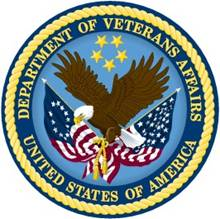 Version 2.3September 1996(Revised July 2014)Department of Veterans AffairsOffice of Information and TechnologyProduct DevelopmentRevision HistoryPrefaceThis document is provided to help the Information Resource Management technical staff maintain this release of the Medicine software.Table of ContentsIntroduction	1Functional Description	1Related Manuals	1Implementation and Maintenance	3Implementation	3Maintenance	7Name/Number Spacing	7Journalling	7Routines	7Screen Handler Files	8Reindexing	9Security	11File Security	11Menu Option Assignment	12Electronic Signatures	13Security (Release Control)  Keys	13Release Control	13Release Control Options	15Routine List	19File List	25Exported Options	33Archiving and Purging	39Callable Routines	41External Relations	43DBI Agreements by Subscriber	44Medicine Custodial  DBI Agreements	59Internal Relations	64Package-wide Variables	65How to Generate On-line Documentation	67Appendix A - Patch MC*2.3*24	69Glossary	85Index	87IntroductionFunctional DescriptionThe Medicine package is a VA FileMan M based computer program to serve the needs of the Department of Veterans Affairs' Medicine Service. Medical test results are organized in a manner which enable the physician to manage patient data with greater ease, as well as furnish reports for use by others in the facility, and furnish management data on a timely basis. It is an importantpart of the Decentralized Hospital Computer Program (DHCP), making maximum use of the hospital data base.The Medicine package is designed for entry, edit, and display of data from a large number of medical tests or procedures. Printed reports are available for all procedures.The modules currently included are Cardiology, Pulmonary, Gastrointestinal (GI), Hematology, Rheumatology, Pacemaker, and Generalized Procedure. Each module has a menu designed for entering, editing, and printing reports for various procedures/tests associated with that subspecialty.The last option on each subspecialty menu is a management menu which allows local control for the subspecialty over various files such as medications, instruments, release control, view marked for deletion, and superseded records.Related Manuals1.   Refer to the Medicine User Manual for using screen oriented entry/edit in this package. The Medicine User Manual contains information relative to using the various options of the Medicine system modules. If services are to receive only the documentation pertaining totheir module, it is important to also include the Introduction, Summary of Patient Procedures, Problem Oriented Consult, and Index sections.2.   The DHCP Lab, Order Entry/Results Reporting, Pharmacy, National Drug File, Consult/Request Tracking, Health Summary, and Adverse Reaction Tracking User Manuals may be of assistance as they contain information relative to the Medicine package.3.  The Installation Guide provides instructions for installing and implementing this version ofMedicine.4.  A chapter on package security is provided in this manual for the ISO.Implementation and MaintenanceImplementation❒	Insure that the following fields of the Terminal Type file (#3.2) are defined for each terminal type at your site that is being used with the Medicine package. This is necessary to provide support for the screen edit driver routines.XY CRTErase to End of PageHigh IntensityLow Intensity❒	The installation killed all the Data Dictionaries for the package, so if you made any local changes to the DDs, you may want to add those changes to the DDs.❒	Make sure all provider users of the medicine package have an electronic signature.❒	Assign security keys to the appropriate users.  (See Security Keys under the Security chapter in this manual.❒	Assign menu options to the appropriate users. (See Menu Option Assignment under theSecurity chapter in this manual.❒	When a procedure for a patient is completed (results entered into the Medicine package) and the procedure has been signed and released, the Medicine package will send a message to a mail group and/or report to a device that contains the Patient ID, Provider ID, Patient SSN, Procedure Name, and Date/Time. If your users want this capability, within the Workload Reporting Management [MCWKLDM] menu do the following:❒   Turn on the workload reporting toggle using the option Workload Reporting ON/OFF Toggle [MCWKLDT] option.Workload Reporting ON/OFF ToggleWORKLOAD REPORTING: NO// Y YES❒   Set up a list of devices for the users via the Workload Reporting Device [MCWKLDD] option. It provides a mechanism for the user to select a printing device or devices to receive message transmissions (Patient ID, Provider ID, Patient SSN, Procedure Name, and Date/Time).and/or❒   Make sure to define a mail group for them before using the Workload Reporting Mailgroup Selection [MCWKLDG] option. It provides a mechanism for the user to select a mail group to receive message transmissions (Patient ID, Provider ID, Patient SSN, Procedure Name, and Date/Time).Select WORKLOAD MAIL GROUP: CARDIOLOGY// PulmonaryAre you adding 'PULMONARY' as a new WORKLOAD MAIL GROUP (the 2NDfor this MEDICINE PACKAGE PARAMETERS)? Y (YES)Select WORKLOAD MAIL GROUP: <RET>❒	If your site is using OE/RR, turn on OE/RR using the option Enable/Disable OE/RR [MCORHOOK].Select Medicine Menu Option:	Enable/Disable OE/RRDo you want to enable Order Entry/Results Reporting? y	YES OE/RR enabled!❒	The rest of set-up can be done by the users who are holding the MCMANAGER key.These are generally the department or assistant department heads for each subspecialty. There are specific options within each subspecialty and/or within each procedure in a subspecialty that should be used to build the data in files for that specific subspecialty or procedure.Release Control Options menu is found under: Cardiology MenuCath Lab menu ECG Menu Echo Lab Menu EP Lab MenuHolter Lab menuExercise Tolerance Test (ETT) MenuGI MenuGI Management MenuPulmonary MenuEndoscopy MenuPulmonary Function Test MenuHematology Menu❒   For those sites that want to activate Release Control and Electronic Signature, use the option Turn On Release Control/Elec. Signature. This is done for each subspecialty/procedure listed above. See Electronic Signature and Release Control in the Security chapter of this manual for more complete information. This functionality protects patient procedural data from being seen before it is completed and signed. Once it is turned on for the subspecialty or procedure, it cannot be turned off.Select Release Control Options (Pulmonary) Option: Turn On ReleaseControl/Elec. SignatureElectronic Signature is now turned on!❒   Once you have activated Release Control and Electronic Signature, turn on the view of superseded reports using the option Allow Printing of Superseded Reports for each subspecialty and procedure above making sure the response includes "turned on".  If it states "turned off", select the option again.Select Release Control Options (Pulmonary) Option: Allow Printing of Superseded ReportsSuperseded View (by non-manager) turned on❒  For all but the Endoscopy Menu under Pulmonary Menu above, the users may convert old records that do not have a release status and assign them the status of Released Not Verified. It allows the non-key holders to view the old records but not to edit them.Select Release Control Options (CATH) Option: Convert Old Records to Released Not VerifiedConvert all records prior to: ?All records on or prior to this date will be converted. Any records after this date will be left as is.Enter an exact date less than or equal to today. Convert all records prior to: T	(MAY 15, 1996)In order to do the conversion, you must select a provider that has the key to ELECTROPHYSIOLOGYPlease select a Provider with a ELECTROPHYSIOLOGY key: PROVIDER,MISTER// <RET>MP	162-4	CARDIOLOGISTYour records are being converted.	Please wait!A mail message will be sent to you with records that areconverted.A dot is equal to 5 records..This is an example of the mail message following the conversion:Subj: Procedure File Change	[#6370] 15 May 96 11:02	7 LinesFrom: <Installer of Medicine>	in 'IN' basket.	Page 1	**NEW**----------------------------------------------------------------------- PROVIDER,MISTER has beenassigned the responsibility for releasingthe procedure results that were released not verified for the ELECTROPHYSIOLOGY procedure file.Only procedures on or prior to May 15, 1996 have been updated.The following is a list of records that has been assigned a status:1	MAY 12, 1996@14:42	-DraftRecords that have been assigned a draft status: 1Select MESSAGE Action: IGNORE (in IN basket)//Cardiology  Management Menu [MCARMGR]❒   To build a selection list of drugs for use when editing a cardiology procedure, use the option Cardiology Medication File Update.❒   To build a selection list of EP interventions to be used when entering Atrial and Ventricular study data, use the option EP Intervention File Update. The interventions must be between 3 - 50 characters in length.GI Management Menu [MCARGIMGR]❒   To build a selection list of drugs for use when editing a GI procedure, use the option GI Medication File Update.❒   To build a selection list of endoscopic instruments, use the option EndoscopicInstrument Enter/Edit.❒   To build a selection list of sphincterotomes, use the option SphincterotomeEnter/Edit.❒   To build a selection list of stents, use the option Stent Enter/Edit.❒   To build a selection list of gastrostomy tubes, use the option Gastrostomy TubeEnter/Edit.❒   To build a selection list of jejunostomy tubes, use the option Jejunostomy TubeEnter/Edit.Pulmonary Management Menu❒   To build a selection list of drugs for use when editing a pulmonary procedure, use the option Pulmonary Medication Update.❒   To build a selection list of instruments, use the option Pulmonary InstrumentEnter/Edit.❒   To edit the PFT predicted value formulas and associate male or female to the formula, use the options Edit Predicted Value Formulas and Associate Predicted Value Formulas under the PFT Predicted Values Formulas menu. The managers may want to review the formulas that are already available before editing.Generalized Procedure Menu❒   To build a selection list of local procedures/subspecialties for use at the GENERALIZED PROCEDURE/CONSULT SUBSPECIALTY prompt when entering a generalized procedure, use the option Procedures/Subspecialties Definition Enter/Edit under the Generalized Procedure Management menu.MaintenanceBesides the above implementation instructions that may be used to update and maintain the package files, the following information may be helpful for continued maintenance of the package.Name/Number SpacingThe namespace assigned to the Medicine package is MC.  All routines, globals, options, edit and print templates start with these characters. All routines generated from templates have the namespace MCARO, MCOB, MCOE, or MCOP.  All files use the ^MCAR global namespace.The Medicine package number space is 690 through 704.  The package currently uses 690 through 701. Number spaces 702 through 704 are reserved for future growth.JournalingIt is highly recommended that the ^MCAR global be journaled.RoutinesThe compiled print routines occupy approximately 300 K bytes and the package routines occupy approximately 447 K bytes.Screen Handler FilesThe routines MCARD* are modified VA FileMan routines that run Screen Handler for the Medicine package. (The * indicates all routines beginning with the given letters.)The Medicine screens themselves are saved in File 697.3 Medicine Screen (User). Through VA FileMan, IRM can find the following information:1)  Name of the Screen2)  Lines allowed in the screen: This is always 15, to allow the bottom half of the screen to be used for Commands, Help, etc. Note that at any time ^C can be typed to reprint the Command menu.3)  Previous screen: This might be the parent of a sub-screen, or if you are in Screen 2 of2, it might be Screen 1 of 2.4)  Right-linked screen: This might be a sub-screen, or if you are in Screen 1 of 2, Screen2 of 2 would be right-linked.5)  DD number6)  LabelThese are the fields from the file:A) Starting XY coordinates of the label of the fieldB)  Field LengthC) Ending XY coordinates of the label of the fieldD) Attribute #: This is the number on the screen to the left of the label.E)  Type Similar to the descriptor in the DD: It allows the screen management system to decide whether the data is a set of codes, free text, pointer file, etc. An example would be: 691.18PM.F)  Post- and Pre-Action Code: This is similar to entry and exit actions on options.There are many places where the package sets fields dependent on the type of procedure.The following example of a Pre-action code is taken fromMCGENDO100:S DJBLO=$S(MCARGNAM="COL":"5,8,9", MCARGNAM="LAP":"1,2,3,4,8,9",MCARGNAM="ERC": "1,2,3,4,5",1:"1,2,3,4,5,8,9") D ^MCARDBLIn the example shown, MCARGNAM is the name of the procedure and DJBLO is the variable set to show which fields should be asterisked out. If the procedure is "COL" (colonoscopy), the user will not have to enter fields 5, 8, and 9. They show as *********.G) Multiple screen nameAll multiples have a separate screen name, however NOT all multiples have a sub-screen. If only the .01 field of the multiple is asked for, the user WILL NOT be moved to a sub-screen, however, if more than one field is required, a sub- screen will be provided.There are a few other fields that have not been previously mentioned. They include Security, Description, File Level, Highest # used, Rd (only), and Default Value. The MCARD* routines and the 697.3 files SHOULD NOT BE MODIFIED!ReindexingA post-init killed all the cross references and rebuilt them in all the files.SecurityFile Security699.5	Generalized Procedure/Consult	@	@699.55	Gross	@	@699.57	Modifier	@	@699.6	Diag/Therap Intervent	@	@699.7	Endoscopic Device	@	@699.81	Results	@	@699.82	Consultation	@	@699.83	Location of Pain/Pneumonias	@	@699.84	Disease Evaluation	@	@699.85	Followup Device/Therapy	@	@699.86	Surveillance	@	@699.88	Non-Endoscopic Procedure	@	@700	Pulmonary Function Tests	@	@700.1	PFT Predicted Values	@	@700.2	PFT Formula	@	@700.5	Medicine Auto Instrument	@	@ Interface Summary701	Rheumatology	@	@Menu Option AssignmentThe overall menu for use by IRM is the Medicine Menu [MCMEDICINE SITE MGR MENU].It contains all the user menus plus the Enable/Disable OE/RR [MCORHOOK] option, Summary of Patient Procedures [MCARSUMMARY] option, and the Workload Reporting Management [MCWKLDM] menu.The Summary of Patient Procedures [MCARSUMMARY] option is also exported under each subspecialty user menu. Only users with the MCMANAGER key for the subspecialty will see the management and release control menus. Users must have the key that goes with the subspecialty (See Security Keys below). The user menus should be assigned according to specialty asfollows:Cardiology:	MCARUSER GI:	MCARGIUSER Pulmonary:	MCARPULMUSER Pacemaker:	MCARPACEUSER Hematology:	MCARHEMUSER Rheumatology:	MCRHUSER Generalized Procedure:	MCGENERICElectronic SignaturesElectronic signatures are used to maintain the integrity of reported procedure results. The provider uses an electronic signature to authorize the release of the information to other users of the package. Editing of a record prior to release is controlled by limiting access to the record. Once released, the record cannot be edited. Make sure all physician users have an electronic signature.Security (Release Control)  KeysSecurity keys for each module in the Medicine package allow the user to view, release, and sign draft procedures within that module. A key is not needed to edit procedures in the draft mode. The MCMANAGER key allows the department head or assistant department head to view procedures that are Draft, Superseded, or that have been marked for deletion.Assign the following security keys:Release ControlRelease control and electronic signatures allow the users of the Medicine package to have medical procedure records with a status of Draft, Problem Draft, Released Not Verified, Released Off-line Verified, Released On-line Verified or Superseded.Draft:  Unless designated otherwise, all records have draft status once they are entered. A record with Draft status may be edited or deleted. An audit trail is kept of the last person to have edited the record. It is not released to non-key holders for viewing or printing in report form.Problem Draft: A record may be designated as Problem Draft if the information is incomplete or inaccurate. This label should alert the provider that there is some problem with the information that needs to be resolved. The record may be edited or deleted. An audit trail is kept of the last person to have edited the record. It is not released to non-key holdersfor viewing or printing in report form.Released Not Verified: This option is used when a record may need to be released before the information has been verified or when an authorized signature is not available. A record that has been released not verified can be marked for deletion, printed, or verified either on- or off-line at another time. An internal record is made of the person releasing the record.Released Off-line Verified: This option is used when the provider authorizes release of the record by signing a printed copy of the report rather than the on-line version. Another key holder is designated to make the electronic release. Both persons are recorded in the release record.Released On-line Verified: After reviewing a record on screen, the provider may choose to release it immediately. When this option is chosen, the provider must enter a pre- designated, unique code known as an electronic signature to authorize the release of the record. Once released, the record can no longer be edited or deleted and is available to all users in report form.Superseded: Occasionally, information in a verified record may need to be modified. A copy of the original record must be made using the Superseded option. The new copy is considered a draft which can be edited prior to release. The original record remains unchanged in the file. The manager controls availability of superseded records through an option on the Manager's menu. After superseding a record, the user is automatically put into Enter/Edit mode for the new record. The new record must be released either on-line or off-line at this time or it will be deleted and the old record will remain unchanged.The status of a record and the key that a user holds will determine the functions the user will be able to perform.*Preventing non-key holders from editing and deleting records should be handled by excluding edit and delete menu options from non-key holders.Release Control OptionsThe options require that the user hold the Manager's key [MCMANAGER] and the specific module key.Turn On Release Control/Elec. SignatureThis is a one-time option that turns on release control/electronic signature. This option should only be used by the manager of the department. Once this option is executed, there is no way to turn it off.  Once it is turned on, the non-key holders will not be able to print a record until it is released.Convert Old Records to Released Not VerifiedThis option converts old records or records that do not have a release status to Released Not Verified. It allows the non-key holders to view the old records but not to edit them. Before executing this option, turn on release control/electronic signature. All records upgraded using this option are assigned a status of Released Not Verified. If mass updating of records is not desirable, individual records may be updated by using the Enter/Edit option to assign them a Draft Status. Records that already have a release control status will not be affected. The responsibility for upgrading old records should be assigned to only one person.Print Superseded ReportsThis option allows you to display or print a superseded report.Allow Printing of Superseded reportsThis option is a switch that allows or disallows the non-managers to view superseded records from the print options. By switching this option to on, superseded records can be viewed from the print option. By switching this option to off, superseded records will be removed from the print option.Print Reports that are Marked for DeletionThis option allows the manager to display or print reports that are marked for deletion.Status ReportThis option provides the manager with a report of all procedure statuses. It allows the user to select a range of dates and allows either Release statuses, Draft statuses or both.The release control previously used by Hematology and Pulmonary is now obsolete. Records which were given a status of Released in Medicine V. 2.0 will be assigned Released Not Verified status. Records that had Non-Released status will be assigned Draft status.Routine ListMCARAM	MUSE AUTO INSTRUMENT DATA LOAD INTO DHCP MCARAM0	MUSE AUTO INSTRUMENT REINITIALIZE MCARAM0A	MUSE AUTO INSTRUMENT REINIT-EXT DATEMCARAM0B	MUSE AUTO INSTRUMENT REINIT-TRAN CORRES EKG MCARAM0C	MUSE AUTO INSTRUMENT REINIT-NO DIAGMCARAM0D	MUSE AUTO INSTRUMENT REINIT-NONDHCP NAME MCARAM0E	MUSE AUTO INSTRUMENT REINIT-NOTED REC IN ERR MCARAM0F	MUSE AUTO INSTRUMENT REINIT-MISS TRAN REC MCARAM0G	MUSE AUTO INSTRUMENT REINIT-MISS EKG RECMCARAM0H	MUSE AUTO INSTRUMENT REINIT-REMOVE RELEASE STATUS, ADD CONFIRMATION STATUSMCARAM1	MUSE TRANSFER LAB DATA TO LOCAL MCARAM2	MUSE TRANSFER LAB DATA TO LOCAL MCARAM3	MUSE TRANSFER LAB DATA TO LOCAL MCARAM4	MUSE TRANSFER LAB DATA TO LOCAL MCARAM5	MUSE TRANSFER LOCAL DATA INTO DHCP MCARAM6	MUSE LOOKUP IN DHCPMCARAM7	MUSE SUMMARY LOOKUP AND FILE IN DHCP MCARAML	MUSE AUTO INSTRUMENT RETRANSMISSION LIST MCARAMLA	MUSE AUTO RETRANSMISSION-TRAN INCOMPMCARAMLB	MUSE AUTO INSTRUMENT RETRANSMISSION-TRAN DATE MCARAMLC	MUSE AUTO INSTRUMENT RETRANSMISSION NO TRAN MCARAMLD	MUSE AUTO INSTRUMENT RETRANSMISSION-NO EKG DIAG MCARAMLE	MUSE AUTO INSTRUMENT RETRANSMISSION-TRAN ERRORS MCARAMLF	MUSE AUTO INSTRUMENT RETRANSMISSION-NODHCP NAME MCARAMLG	MUSE AUTO INSTRUMENT RETRANSMISSION-EKG CORR MCARAMLH	MUSE AUTO INSTRUMENT RETRANSMISSION-CONVERT MCARAP	MEDICINE AUTO INSTRUMENT INTERFACE SUMMARY PRINT MCARAP1	MEDICINE AUTO INSTRUMENT INTERFACE SUMMARY PRINT MCARAP2	MEDICINE AUTO INSTRUMENT INTERFACE SUMMARY PRINTMCARASE	MEDICINE AUTO INSTRUMENT SETUP VAR FOR DATA COLLECTION MCARATVE	ENTER/EDIT CARDIAC PROCEDURESMCARBSA	COMPUTE BODY SURFACE AREA .001*71.84*((WT/2.2)**.425* (HT*2.5)**.725)MCARCNV0	CONSULT CONVERSION 699 >>>===> 699.5MCARCNV1	CONSULT CONVERSION 699 >>>===> 699.5MCARCNV2	CONSULT CONVERSION 699 >>>===> 699.5	DeletedMCARD	SCREEN HANDLERMCARD1	FILL V() AFTER SELECTIONMCARDBL	UTILITY TO ASTERIK OUT ENTRIES ON SCREEN AND FUNCTIONSMCARDC	MODIFIED DIC ROUTINE FOR MEDICINE SCREENSMCARDC1	READ X, SET UP ID'S, ASK OKMCARDCM	MODIFIED DICM ROUTINE FOR MEDICINE SCREENSMCARDCM1	MODIFIED DICM1 ROUTINE FOR MEDICINE SCREENSMCARDCM2	MODIFIED DICM2 ROUTINE FOR MEDICINE SCREENSMCARDCM3	MODIFIED DICM3 ROUTINE FOR MEDICINE SCREENMCARDCN	MODIFIED DICN ROUTINE FOR MEDICINE SCREENSMCARDCN1	MODIFIED DICN1 ROUTINE FOR MEDICINE SCREENSMCARDCQ	MODIFIED DICQ ROUTINE FOR MEDICINE SCREENSMCARDCQ1	HELP FROM DIC (MODIFIED FOR MEDICINE SCREENS)MCARDHLP	HELP FOR SCREEN INPUTMCARDML	MULTIPLE STACK DRIVERMCARDNJ	INPUT TO SCREENMCARDNJ1	INSERT AND LOOK UP MCARDNJ2	FUNCTION FOR DISPLAY ONLY MCARDNK	SCREEN INPUT - KILLS (@) MCARDNQ	SCREEN INPUT - QUESTIONMARKSMCARDNQ2	SCREEN INPUT - QUESTIONMARKS (PART 2) MCARDPAR	INITIATE SCREEN VARIABLESMCARDPL	DISPLAY SCREENMCARDSE	MEDICINE SCREEN HANDLER-PROCESS FIELDMCARDSS	DECISION SUPPORT INTERFACEMCARE	EDIT ROUTINESMCARE1	MAKES ENTRIES IN MCQ POLLING FILEMCARED	ENTER/EDIT CARDIAC PROCEDURES-PROCESS A NEW PROCEDURE DATEMCAREH	ENTER/EDIT CARDIAC PROCEDURES-HELPMCARENV	MEDICINE PACKAGE INSTALLATION-ENVIRONMENT CHECK ROUTINE #1MCARENV1	MEDICINE PACKAGE INSTALLATION-ENVIRONMENT CHECK ROUTINE #2MCAREO	ENTER/EDIT CARDIAC PROCEDURES-ORDER ENTRY HOOKSMCARFX22	DELETE REMARKS (A-FIB) FIELDMCARFXDA	FIX DATA	Deleted at siteMCARGD	DIAGNOSIS FILTER MCARGE	GI ENTER/EDITMCARGEA	GI ENTER/EDIT-DISPLAY ALLERGY INFO MCARGEO	GI ENTER/EDIT-ORDER ENTRY/IMAGING HOOKSMCARGES	SCREEN ENTER/EDIT-ENDOSCOPY,HEMATOLOGY,PACEMAKER MCARGP	ENDOSCOPY REPORTSMCARGPA	PRINT ALLERGY INFO ON 'MCAROGH' PRINT TEMPLATE MCARGS	SPECIAL CODE FOR PRINT TEMPLATESMCARHP	PRINT HEMATOLOGY REPORTSMCARINS	Installation routine for Medicine	Deleted at siteMCARLV	MEDICINE PACKAGE ECHO LVINDEX MCARP	PRINT ROUTINESMCARP1	PRINT ROUTINES TWOMCARPAC	PRINT ROUTINES FOR PACEMAKERMCARPACE	COMBINED GENERATOR,LEAD ENTER/EDITMCARPAL	PACEMAKER ACTIVE PATIENT LISTMCARPCE	ENTER/EDIT ROUTINE FOR PACEMAKER SURVEILLANCEMCARPCS	AUTO TRANSMIT PACEMAKER REPORT-QUEUEMCARPCS1	AUTO TRANSMIT PACEMAKER REPORT-LOADMCARPCS2	AUTO TRANSMIT PACEMAKER REPORT-LOADMCARPCS3	AUTO TRANSMIT PACEMAKER REPORT LOADMCARPCS4	AUTO TRANSMIT PACEMAKER REPORT LOADMCARPOS1	MEDICINE PACKAGE INSTALLATION FIRE OFF MESSAGE TO DEVELOPERS MCARPOST	POST INIT	Deleted at site MCARPRE	MEDICINE PACKAGE INSTALLATION PREINIT AFTER USER COMMITMCBPFTP6	PREDICTED VALUES FOR SPECIAL STUDIES MCBPFTP7	PFT BRIEF REPORT-SPECIAL STUDIES (PT 2) MCDBELM	save and load util.MCDBSAVE	save and load util. MCDIE001	KILL ALL VARIABLES MCDIE002	KILL ALL VARIABLES MCDIE003	KILL ALL VARIABLES MCDIEDIE	KILL ALL VARIABLESMCFX005	RECOMPILE ALL OF THE MEDICINE PRINT TEMPLATESMCGBL	PROGRAM TO DETERMINE BLANK FIELDS FOR GIMCNMDUP	Duplicate "NM" node routine for MedicineMCNP	MEDICINE NEW PERSON CONVERSION REPORTMCNP0	CONVERT MEDICINE FILE PTRS FROM 3,6,16 TO 200	DeletedMCNP1	CONVERT MEDICINE FILE PTRS FROM 3,6,16 TO 200	at siteMCNP2	CONVERT MEDICINE FILE PTRS FROM 3,6,16 TO 200MCNP2CHK	UNIQUE PROVIDER NAME PRINT MCNP2X	NEW PERSON CONVERSION FILE XREFMCNP3	CONVERT MEDICINE FILE PTRS FROM 3,6,16 TO 200MCNP4	MEDICINE NEW PERSON CONVERSION RPT, OPTION 1 (SUMMARY) DeletedMCNP5	CONVERT MEDICINE FILE PTRS TO NEW PERSON FILE - PROCESS at siteMCNPSET	MAKE AN ENTRY IN ^MCNP("CV")MCNPT	NEW PERSON CONVERSION-ALLOW TASKING WITHOUT PRINTINGMCNTEG4	PACKAGE CHECKSUM CHECKER MCNTEG5	PACKAGE CHECKSUM CHECKERMCOR      OERR/MEDICINE PACKAGE LINKSMCOR1     OERR/MEDICINE PACKAGE LINKS (PART 2)MCOREX    OERR/MEDICINE DATA EXTRACT UTILITYMCORMN    Front-end for Health SummaryMCORMN0   HL7 MESSAGE BUILDERMCORMN01  HL7 MESSAGE BUILDER PART 2MCORMN1   BUILD INTERMEDIATE DATA SETMCORMN2   NON-INTERACTIVE INQUIRYMCPARAM   CHECK FOR MEDICINE PARAMETERSMCPFTE    PULMONARY FUNCTION TEST ENTER/EDITMCPFTI    PFT INTERPRETATION ENTRYMCPFTIC   COMPUTER GENERATED PFT INTERPRETATIONMCPFTP    PULMONARY FUNCTION TEST PRINTMCPFTP1   PFT REPORT-DEMO INFOMCPFTP1A  PFT Report Demo Info Exit RoutineMCPFTP2   PFT REPORT-VOLUMESMCPFTP2A  PFT REPORT-FLOWSMCPFTP3   PFT REPORT-ABGSMCPFTP4   PFT REPORT-SPECIAL STUDIES (PT 1)MCPFTP4A  PREDICTED VALUES FOR SPECIAL STUDIESMCPFTP5   PFT REPORT-SPECIAL STUDIES (PT 2)MCPFTR    RELEASE A PFT REPORTMCPFTSS   PFT SPECIAL STUDIES ANCILLARYMCPMV     Medicine View file dataMCPMVA    ASTM sub-file dataMCPOS00   POST INSTALLATION DRIVERMCPOS01   SEARCH AND DELETEMCPOS01A  Kill all cross reference in a fileMCPOS01B  Kill all cross reference in a fileMCPOS01C  Kill all cross reference in a fileMCPOS01D  Kill all cross reference in a fileMCPOS01E  Kill all cross reference in a fileMCPOS01F  Kill all cross reference in a fileMCPOS01G  Kill all cross reference in a fileMCPOS02   NEW PERSON CONVERSIONMCPOS02A  NEW PERSON CONVERSION EXCEPTION REPORTMCPOS03   INSTRUMENT FLAT-->MULT CONVERSION FILE #699MCPOS04   CONSULT CONVERSION 699 >>>===> 699.5MCPOS04A  CONSULT CONVERSION 699 >>>===> 699.5MCPOS05   MAIL GROUP CREATIONMCPOS06   FIX SUB DD NUMBER IN DATA NODESMCPOS07   UPDATE POINTERS TO LAB FILESMCPOS08   PUT CARDIOLOGY CODE INTO MULT IN 695MCPOS09   MOVE MICRO DESC REMARKS INTO WP FIELDMCPOS0A   TERM:SUBSPECIALTY ALLIGNERMCPOS0B   Medicine View file updateMCPOS0C   ASTM file updateMCPOS0D   UPDATE FILE SECURITYMCPOS0E   RESTORE LOCALLY DEFINED PROCEDURES TO THE MED VIEW FILEMCPOS0Z   CLEAN-UP XTMPMCPOST    POST INIT9.9 TO 699                                    Deleted MCPOST0   VERIFIED THAT THE INITS RAN                            at site MCPOST1   POST INIT TO CLEAN UP STATIC FILE SPELLING ERRORSMCPRE00	PRE INSTALLATION DRIVER MCPRE01	PROTOCOL DELETIONMCPRE02   FIX DATA IN PROCEDURE/SUBSPECIALTY FILEMCPRE03   REMOVE 'M' FROM APPLICATION PACKAGES' USE FIELD (50,63)MCPRE04   MCNP GLOBAL CLEANUPMCPRE05   CLEAN UP DATA IN INDICATION FILE (#694.1)MCPRE06   ICD CODE MULTIPLE CLEANUP IN MEDICAL DIAGNOSIS/ICD CODES FILE(#697.5)MCPRE07   KILL RECORDS WITH NO ZERO NODESMCPRE08   PFT PREDICTED VALUES FILE (700.1) CLEANUPMCPRE0Z   DD CLEAN UPMCPRE1    Process which removes archaic Medicine Options - Deleted at siteMCPREDT   ENTER/EDIT PROCEDURE/SUBSPECIALTYMCPREDUP  MEDICINE PACKAGE PRE INIT TO RUN DUPLICATE CLEAN UPMCPRESU1  DELETES NATIONAL FIELDS ONLY                           Deleted MCPRESU2  MOVE A FIELD TO A MULTIPLE                             at site MCPRESUB  CONVERT SUBFILE HEADER NODEMCPSOP	PHARMACY PATIENT PROFILE (MEDICINE VERS) MCPTF	Medicine Term File DataMCRH1     RHEUMATOLOGY PATIENT HISTORY EDITFile List700.5	Medicine Auto Instrument Interface SummaryThis file contains one entry for each record transmitted from an auto instrument to DHCP.  This file is used to print the Auto- Instrument Summary report.701 	Rheumatology 	This file stores data on Rheumatology visits.Exported OptionsMenu Option: Medicine Menu	[MCMEDICINE SITE MGR MENU] Cardiology Menu	[MCARUSER]|	Cath Lab Menu	[MCARCATH]|	|	Enter/Edit Cath (Screen)	[MCFSCATH]|	|	Cath Test Results	[MCFPCATH]|	|	Line Entry/Edit of Cath Record	[MCFLCATH]|	|	Image Capture	[MCARCATHIMAGE]|	|	Brief Line Entry/Edit of Cath Record	[MCBLCATH]|	|	Brief Enter/Edit Cath (Screen)	[MCBSCATH]|	|	Brief Cath Report	[MCBPCATH]|	|	Release Control Options (CATH)	[MCARCATHMANAGER]|	|	|	Turn On Release Control/Elec. Signature	[MCESTONCATH]|	|	|	Convert Old Records to Released Not Verified	[MCARCATHCONV]|	|	|	Allow Printing of Superseded Reports	[MCESSUPONCATH]|	|	|	Print Superseded Reports	[MCESSUPCATH]|	|	|	Print Reports that are Marked for Deletion	[MCARCATHMFD]|	|	|	Status Report	[MCESSTATUSCATH]|	ECG Menu	[MCARECG]|	|	Enter/Edit ECG (Screen)	[MCFSECG]|	|	ECG Test Results	[MCFPECG]|	|	Line ECG Entry/Edit	[MCFLECG]|	|	Summary of Automated Records Transferred	[MCARECGAUTOSUM]|	|	Brief Line ECG Entry/Edit	[MCBLECG]|	|	Brief Enter/Edit ECG (Screen)	[MCBSECG]|	|	Brief ECG Report	[MCBPECG]|	|	Release Control Options (ECG)	[MCARECGMANGER]|	|	|	Turn On Release Control/Elec. Signature	[MCESTONECG]|	|	|	Convert Old Records to Released Not Verified	[MCARECGCONV]|	|	|	Allow Printing of Superseded Reports	[MCESSUPONECG]|	|	|	Print Superseded Reports	[MCESSUPECG]|	|	|	Print Reports that are Marked for Deletion	[MCARECGMFD]|	|	|	Status Report	[MCESSTATUSECG]|	Echo Lab Menu	[MCARECHO]|	|	Enter/Edit Echo (Screen)	[MCFSECHO]|	|	Echo Test Results	[MCFPECHO]|	|	Line Entry/Edit of ECHO test	[MCFLECHO]|	|	Image Capture	[MCARECHOIMAGE]|	|	Brief Line Echo Entry/Edit	[MCBLECHO]|	|	Brief Enter/Edit Echo (Screen)	[MCBSECHO]|	|	Brief Echo Report	[MCBPECHO]|	|	Release Control Options (ECHO)	[MCARECHOMANAGER]|	|	|	Turn On Release Control/Elec. Signature	[MCESTONECHO]|	|	|	Convert Old Records to Released Not Verified	[MCARECHOCONV]|	|	|	Print Superseded Reports	[MCESSUPECHO]|	|	|	Allow Printing of Superseded Reports	[MCESSUPONECHO]|	|	|	Print Reports that are Marked for Deletion	[MCARECHOMFD]|	|	|	Status Report	[MCESSTATUSECHO]|	EP Lab Menu	[MCAREP]|	|	Enter/Edit Ep (Screen)	[MCFSEP]|	|	Results of EP Tests	[MCFPEP]|	|	EP Line Entry/Edit	[MCFLEP]|	|	Brief EP Line Entry/Edit	[MCBLEP]l	MCESTONEP]l	ed[MCAREPCONV]Allow Printing of Superseded Reports	[MCESSUPONEP] Print Superseded Reports	[MCESSUPEP]Print Reports that are Marked for Deletion	[MCAREPMFD] Status Report	[MCESSTATUSEP]|	Holter Lab Menu	[MCARHOLTER]|	|	Enter/Edit Holter (Screen)	[MCFSHOLTER]|	|	Holter Test Results	[MCFPHOLTER]|	|	Line Entry/Edit of Holter	[MCFLHOLTER]|	|	Summary of Automated Records Transferred	[MCARHOLTAUTOSUM]|	|	Brief Line Entry/Edit of Holter	[MCBLHOLTER]|	|	Brief Enter/Edit Holter (Screen)	[MCBSHOLTER]|	|	Brief Holter Report	[MCBPHOLTER]|	|	Release Control Options (Holter)	[MCARHOLTERMANAGER]|	|	|	Turn On Release Control/Elec. Signature	[MCESTONHOLTER]|	|	|	Convert Old Records to Released Not Verified	[MCARHOLTERCONV]|	|	|	Allow Printing of Superseded Reports	[MCESSUPONHOLTER]|	|	|	Print Superseded Reports	[MCESSUPHOLTER]|	|	|	Print Reports that are Marked for Deletion	[MCARHOLTERMFD]|	|	|	Status Report	[MCESSTATUSHOLTER]|	Exercise Tolerance Test (ETT) Menu	[MCARETT]|	|	Enter/Edit ETT (Screen)	[MCFSETT]|	|	ETT Results	[MCFPETT]|	|	Line Entry/Edit of ETT Test	[MCFLETT]|	|	Brief Line Entry/Edit of ETT	[MCBLETT]|	|	Brief Enter/Edit ETT (Screen)	[MCBSETT]|	|	Brief ETT Report	[MCBPETT]|	|	Release Control Options (ETT)	[MCARETTMANAGER]|	|	|	Turn On Release Control/Elec. Signature	[MCESTONETT]|	|	|	Convert Old Records to Released Not Verified	[MCARETTCONV]|	|	|	Allow Printing of Superseded Reports	[MCESSUPONETT]|	|	|	Print Superseded Reports	[MCESSUPETT]|	|	|	Print Reports that are Marked for Deletion	[MCARETTMFD]|	|	|	Status Report	[MCESSTATUSETT]|	Surgical Risk Analysis Menu	[MCARSURISKMENU]|	|	Pre-Surgery Risk Analysis Enter/Edit	[MCARCATHSRAPRE]|	|	Post-Surgery Risk Analysis Enter/Edit	[MCARCATHSRAPOST]|	|	Pre-Surgery Risk Analysis Enter/Edit(Screen)	[MCARSRAPRE]|	|	Post-Surgery Risk Analysis Enter/Edit(Screen)	[MCARSRAPOST]|	|	Surgical Risk Analysis Report	[MCARCATHSRAPRINT]ICONSULTEDIT] [MCCONSULTSCREEN]SULTPRINT]lt	[MCARGICONSULTBRIEF]|	|	Brief Consult Enter/Edit (Screen)	[MCCONSULTBRSCR]|	|	Brief Consult Report	[MCCONSULTBRREPORT]|	Cardiology Management Menu	[MCARMGR]|	|	Cardiology Medication File Update	[MCARMED]|	|	EP Intervention File Update	[MCARINTUPDATE]GI Menu	[MCARGIUSER]|	Endoscopic Procedure Menu	[MCGIENDOSCOPIC MENU]|	|	Enter/Edit GI Procedure (Line)	[MCFLGI]|	|	Procedure Enter/Edit (Screen)	[MCFSGI]|	|	Endoscopic Report	[MCFPGI]|	|	[MCDUMMY]|	|	Diagnosis Review/Revision	[MCARGIDIAG]|	|	Recall List	[MCARGIRECALLIST]|	|	Image Capture	[MCARGIMAGE]|	|	[MCDUMMY]|	|	Brief Enter/Edit GI Procedure	[MCBLGI]|	|	Brief Enter/Edit of Non-Endo GI Procedure	[MCBLNONENDO]|	|	Brief Non-Endo Enter/Edit (Screen)	[MCBSNONENDO]|	|	Brief Non-Endoscopic Report	[MCBPNONENDO]ICONSULTEDIT] [MCCONSULTSCREEN]SULTPRINT]lt	[MCARGICONSULTBRIEF]|	|	Brief Consult Enter/Edit (Screen)	[MCCONSULTBRSCR]|	|	Brief Consult Report	[MCCONSULTBRREPORT]|	GI Management Menu	[MCARGIMGR]]]MCESTONGIENDO]d	[MCARGICONV]SSUPONGI][MCARGIMFD] [MCARGIMFDED]rt	[MCARGIMFDNON]Pulmonary Menu	[MCARPULMUSER]|	Endoscopy Menu	[MCPULMENDOMENU]|	|	Endoscopy Enter/Edit	[MCFLPULM]|	|	Endoscopy Enter/Edit (Screen)	[MCFSPULM]|	|	Endoscopic Report	[MCFPPULM]|	|	Diagnosis Review/Revision	[MCARPULMDIAG]|	|	Recall List	[MCARPULMRECALLIST]|	|	Image Capture	[MCARPULMIMAGE]|	|	Brief Endoscopy Enter/Edit	[MCBLPULM]|	|	Brief Endoscopy Enter/Edit (Screen)	[MCBSPULM]|	|	Brief Endoscopy Report	[MCBPPULM]|	|	Release Control Options (Pulmonary)	[MCARPULMENDMANG]|	|	|	Turn On Release Control/Elec. Signature	[MCESTONPULM]|	|	|	Allow Printing of Superseded Reports	[MCESSUPONPULM]|	|	|	Print Superseded Reports	[MCESSUPPULM]|	|	|	Print Reports that are Marked for Deletion	[MCARPULMENDOMFD]|	|	|	Status Report	[MCESSTATUSPULM]|	Pulmonary Function Test Menu	[MCARPULMPFT]FT]|	|	Release Control Options (PFT)	[MCPFTMANAGER]|	|	|	Turn On Release Control/Elec. Signature	[MCESTONPFT]fied[MCARPFTCONV]MCESSUPONPFT]on	[MCARPFTMFD]ICONSULTEDIT] [MCCONSULTSCREEN]SULTPRINT]lt	[MCARGICONSULTBRIEF]|	|	Brief Consult Enter/Edit (Screen)	[MCCONSULTBRSCR]|	|	Brief Consult Report	[MCCONSULTBRREPORT]|	Pulmonary Management Menu	[MCARPULMGR]|	|	Pulmonary Medication Update	[MCARMEDPULM]|	|	Pulmonary Instrument Enter/Edit	[MCARPULMINST]|	|	PFT Predicted Values Formulas	[MCPFTPREDVALUES]|	|	|	Edit Predicted Value Formulas	[MCPFTPVFEDT]|	|	|	Associate Predicted Value Formulas	[MCPFTPVFASS]Hematology Menu	[MCARHEMUSER]|	Enter/Edit Hematology Procedures	[MCFLHEM]|	Enter/Edit Hematology Procedures (Screen)	[MCFSHEM]|	Hematology Report	[MCFPHEM]|	Summary of Patient Procedures	[MCARSUMMARY]|	Problem Oriented Consult Menu	[MCCONSULT MENU]|	|	Problem Oriented Consult Enter/Edit	[MCARGICONSULTEDIT]|	|	Problem Oriented Consult Enter/Edit (Screen)	[MCCONSULTSCREEN]|	|	Problem Oriented Consult Report	[MCARGICONSULTPRINT]|	|	Brief Enter/Edit of a Problem Oriented Consult	[MCARGICONSULTBRIEF]|	|	Brief Consult Enter/Edit (Screen)	[MCCONSULTBRSCR]|	|	Brief Consult Report	[MCCONSULTBRREPORT]|	Image Capture	[MCARHEMIMAGE]|	Brief Enter/Edit of Hematology Procedures	[MCBLHEM]|	Brief Hematology Enter/Edit (Screen)	[MCBSHEM]|	Brief Hematology Report	[MCBPHEM]|	Release Control Options (Hematology)	[MCARHEMGR]|	|	Turn On Release Control/Elec. Signature	[MCESTONHEM]|	|	Convert Old Records to Released Not Verified	[MCARHEMCONV]|	|	Allow Printing of Superseded Reports	[MCESSUPONHEM]|	|	Print Superseded Reports	[MCESSUPHEM]|	|	Print Reports that are Marked for Deletion	[MCARHEMMFD]|	|	Status Report	[MCESSTATUSHEM]Pacemaker Menu	[MCARPACEUSER]|	Enter/Edit Menu (Line Entry)	[MCARPACEDITLINE]|	|	Combined Implant/Leads Enter/Edit	[MCARPACEMULTEDIT]|	|	Generator Implant/Explant Enter/Edit	[MCARPACEGENIMP]|	|	A-Lead Implant/Explant Enter/Edit	[MCFLALEAD]|	|	V-Lead Implant/Explant Enter/Edit	[MCFLVLEAD]|	|	Surveillance Enter/Edit	[MCFLSURV]|	|	Demographic Data Enter/Edit	[MCARPACEDIT]|	|	Brief Generator Implant/Explant Enter/Edit	[MCBLGENE]|	|	Brief A-Lead Implant/Explant Entry/Edit	[MCBLALEAD]|	|	Brief V-Lead Implant/Explant Enter/Edit	[MCBLVLEAD]|	|	Brief Surveillance Enter/Edit	[MCBLSURV]|	Enter/Edit Menu (Screen Entry)	[MCARPACESCREENMENU]|	|	Combined Implant/Leads Enter/Edit	[MCFSMULTI]|	|	Generator Implant/Explant Enter/Edit	[MCFSGEN.IMPL.]|	|	A-Lead Implant/Explant Enter/Edit	[MCFSALEAD]|	|	V-Lead Implant/Explant Enter/Edit	[MCFSVLEAD]|	|	Surveillance Enter/Edit	[MCARPACESCREENSURV]|	|	Demographic Data Enter/Edit	[MCARPACESCREENDEMO]BSGENI] [MCBSALEAD] [MCBSVLEAD]MCPACSURVBRSCR]enter][MCARPACETRANS]|	Pacemaker Management Menu	[MCARPACEMGR]|	|	Equipment Update	[MCARPACEQUIP]EPORT]|	|	Manufacturer's List Update	[MCARPACEMANUF] Rheumatology Menu	[MCRHUSER]|	Diagnosis Edit	[MCRHDIAGF]|	Add NEW visit/display Patient Background Info.	[MCRHBACKF]|	History Narrative Edit	[MCRHNARRF]|	Display Serial Laboratory Info.	[MCRHLABF]|	Display/Print Drug Treatment Program	[MCRHTREAT]|	Health Assessment (HAQ) Edit	[MCRHHAQF]|	Health/Physical History Edit	[MCRHPATHISTF]|	Physical Examination Edit	[MCRHPHYSF]|	Death Admin Edit	[MCRHDEATHF]|	Print Menu	[MCRHMENUPRT]|	|	Diagnosis Print	[MCRHDIAGP]|	|	Background Information Print	[MCRHBACKP]|	|	History Narrative Print	[MCRHNARRP]|	|	Serial Laboratory Info. Print	[MCRHLABP]|	|	Health Assessment (HAQ) Print	[MCRHHAQP]|	|	Health/Physical History Print	[MCRHPATHISTP]|	|	Physical Examination Print	[MCRHPHYSP]|	|	Death Admin Print	[MCRHDEATHP]|	|	Print All Report	[MCRHALLP]|	|	Brief Rheumatology Report	[MCBPRHEUM]|	Line Enter/Edit Menu	[MCRHMENULIN]	**UNAVAILABLE**|	|	Diagnosis Line Edit	[MCRHDIAGL]|	|	History Narrative Line Edit	[MCRHNARRL]|	|	Health Assessment (HAQ) Line Edit	[MCRHHAQL]|	|	Health/Physical History Line Edit	[MCRHPATHISTL]|	|	Physical Examination Line Edit	[MCRHPHYSL]|	|	Death Admin Line Edit	[MCRHDEATHL]|	|	Brief Diagnosis Line Edit	[MCRHBRIEF]|	Problem Oriented Consult Menu	[MCCONSULT MENU]|	|	Problem Oriented Consult Enter/Edit	[MCARGICONSULTEDIT]|	|	Problem Oriented Consult Enter/Edit (Screen)	[MCCONSULTSCREEN]|	|	Problem Oriented Consult Report	[MCARGICONSULTPRINT]|	|	Brief Enter/Edit of a Problem Oriented Consult	[MCARGICONSULTBRIEF]|	|	Brief Consult Enter/Edit (Screen)	[MCCONSULTBRSCR]|	|	Brief Consult Report	[MCCONSULTBRREPORT]|	Image Capture	[MCRHIMAGE]|	Summary of Patient Procedures	[MCARSUMMARY]|	Rheumatology Management Menu	[MCRHMENUMGR]|	|	Rheumatology Medication File Update	[MCRHMED]|	|	Delete Rheumatology Visit	[MCRHDELVISIT]Generalized Procedure Menu	[MCGENERIC MEDICINE MENU]|	Generalized Procedure Enter/Edit	[MCFLGEN]|	|	Brief Consult Enter/Edit (Screen)	[MCCONSULTBRSCR]|	|	Brief Consult Report	[MCCONSULTBRREPORT]|	Image Capture	[MCGENERICIMAGE]|	Brief Generalized Procedure Enter/Edit	[MCBLGEN]|	Brief Generalized Procedure Enter/Edit (Screen)	[MCBSGEN]|	Brief Generalized Procedure Report	[MCBPGEN]|	Generalized Procedure Management	[MCGENERICMGR]|	|	Procedures/Subspecialties Definition Enter/Edit	[MCGENERICPREDT]Summary of Patient Procedures	[MCARSUMMARY]Enable/Disable OE/RR	[MCORHOOK]Workload Reporting Management	[MCWKLDM]|	Workload Reporting ON/OFF Toggle	[MCWKLDT]|	Workload Reporting Mailgroup Selection	[MCWKLDG]|	Workload Reporting Device Selection	[MCWKLDD]Archiving and PurgingAt present, the only archiving or purging capability for the Medicine package is for AutomatedInstrument Interface.The user can enter the Cardiology menu and then select Cardiology Management Menu.#3 is ECG Transfer Record Delete.#4 is Holter Transfer Record Delete.Upon choosing one of the above options, the user will be asked for the number of days of reports they wish to retain. There is a 30-day minimum, which means one must keep at least the last 30- days’ worth of records.Callable RoutinesThe MCORMNO routine is called from the Order/Entry Health Summary package and is a black box. It checks that the variables GMRCSR and GMRCPRUM  are defined. If these variables are not defined, the routine asks for the print template or record number using VA FileMan routines.External RelationsThis package was created using Kernel V. 8.0 and VA FileMan V. 21.0 and requires the following external files:Health Summary V. 2.7 AND HL7 V. 1.5 need not be installed for Medicine to run, however any components that use Health Summary will not be available. Therefore, it is suggested that both Health Summary and HL7 be installed.Installation of Imaging is optional at this time.SACC Exemptions1	STANDARD SECTION:  2D2	* & # READsDATE GRANTED:   FEB 13,1990The Medicine package may use #-read in the screen-handler routines.DBI Agreements by Subscriber5747     NAME: ICD Data Extraction  CUSTODIAL PACKAGE: DRG GROUPER                                SUBSCRIBING PACKAGE: LEXICON UTILITY                            The LEXICON UTILITY has access to all APIs listed in this ICR as if it were the Custodial Package.  CLINICAL PROCEDURES (MD) will use the following APIs: $$ICDDX^ICDEX to return data about an ICD Diagnosis code.$$CSI^ICDEX to return the coding system for an Internal Entry Number (IEN) to filter searches by coding system$$IMP^ICDEX to return the implementation date of a coding system.$$SINFO^ICDEX to return basic information about the active coding system based on a Date of Service.1568	NAME: Set File Security for Medicine FilesCUSTODIAL PACKAGE: VA FILEMAN	San FranciscoSUBSCRIBING PACKAGE: MEDICINE	ChicagoUSAGE: Private	APPROVED: ApprovedSTATUS: Active	EXPIRES:DURATION: Till Otherwise Agr	VERSION:FILE: 1	ROOT: DIC(DESCRIPTION:	TYPE: FileThe Medicine package uses the KIDS utility to export the package software.Medicine exports file level security codes for its data dictionaries.Currently, KIDS will not change the file level security codes on thetarget system if they already exist.	This DBIA allows Medicine to checkthe file level security nodes on the package's data dictionaries andchange the target system's file level security to match the ones beingexported.The nodes changed are:^DIC(File,0,"DD")="@"	and	^DIC(File,0,"AUDIT")="@" Where 'File' has the following values:***************************-------------------------------------------------------------------------------1090	NAME: DBIA1090CUSTODIAL PACKAGE: CONSULT/REQUEST TR	Salt Lake CitySUBSCRIBING PACKAGE: MEDICINE	WashingtonUSAGE: Private	APPROVED: APPROVEDSTATUS: Active	EXPIRES:DURATION: Till Otherwise Agr	VERSION:FILE:	ROOT:DESCRIPTION:	TYPE: OtherThe Medicine developers and the Consult/Request Tracking developers haveagreed to remove the GMRCACT NEW PATIENT protocol (child) as an item fromthe GMRCACTM MEDICINE PKG MENU protocol (parent) in the Consult/Request Tracking package.	The functionality provided in the GMRCACT NEWPATIENT protocol as an item in the GMRCACTM MED PKG MENU is notappropriate within the defined context of the Medicine package and removing thisitem will ensure that users are not prompted twice for selecting a patient.The routine MCFIXOEP, has been developed and will be included in thepre-installation process for Medicine V2.2 which will remove the protocolitem.	The Consult/Request Tracking developers will remove the GMRCACT NEWPATIENT protocol item from future versions of Consults.ROUTINE:********************190	NAME: DBIA190-ACUSTODIAL PACKAGE: GEN. MED. REC. - A	ChicagoSUBSCRIBING PACKAGE: MEDICINE	WashingtonUSAGE: Private	APPROVED: APPROVEDSTATUS: Active	EXPIRES:DURATION: Till Otherwise Agr	VERSION:FILE:	ROOT:DESCRIPTION:	TYPE: RoutineThe Medicine package has the permission of the Allergy Tracking System developers to use the following items from ATS V2.2.EN2^GMRAPEM0:	This entry point is to be used by the Medicine package to enter data into the Allergy Tracking System.	The input variableis DFN (pointer to file 2).ROUTINE: GMRAPEM0COMPONENT:	EN2VARIABLES:********************672	NAME: DBIA190-BCUSTODIAL PACKAGE: GEN. MED. REC. - A	ChicagoSUBSCRIBING PACKAGE: MEDICINE	WashingtonUSAGE: Private	APPROVED: APPROVEDSTATUS: Active	EXPIRES:DURATION: Till Otherwise Agr	VERSION:FILE: 120.8	ROOT: GMR(120.8,DESCRIPTION:	TYPE: FileThe Medicine package also needs to reference the following dataelements:Patient Allergies (120.8) file:REACTION:REACTION (10,.01) and REACTION:OTHER REACTION (10,1)which is located in $P(^GMR(120.8,D0,10,D1,0),U,1,2).-D0 would be obtained from a call to ^GMRADPT, and D1 would beobtained by looping through the multiple.ROUTINE:********************673	NAME: DBIA190-CCUSTODIAL PACKAGE: GEN. MED. REC. - A	ChicagoSUBSCRIBING PACKAGE: MEDICINE	WashingtonUSAGE: Private	APPROVED: APPROVEDSTATUS: Active	EXPIRES:DURATION: Till Otherwise Agr	VERSION:FILE: 120.83	ROOT: GMRD(120.83,DESCRIPTION:	TYPE: FileThe Medicine package has the permission of the Allergy Tracking System developers to use the following items from ATS V2.2.GMR Reactions (120.83) file:NAME (.01) which is located in $P(^GMRD(120.83,D0,0),U).-D0 is obtained as the first piece from the first piece of^GMR(120.8,D0,10,D1,0) as described above."B" xref on NAME (.01) field which is located in ^GMRD(120.83,"B")-This is used to determine if an entry in the REACTIONSmultiple, described above, points to the entry "OTHER REACTION".ROUTINE:********************466	NAME: DBIA466CUSTODIAL PACKAGE: IMAGING	WashingtonSUBSCRIBING PACKAGE: MEDICINE	WashingtonUSAGE: Private	APPROVED: APPROVEDSTATUS: Active	EXPIRES:DURATION: Till Otherwise Agr	VERSION:FILE:	ROOT:DESCRIPTION:	TYPE: RoutineThe Medicine package has been given permission by the Imaging package todo the following:Make calls to the ^MAGMIM routine through the ^MCMAG routine.ROUTINE: MAGMIMCOMPONENT:	MAGMIMVARIABLES:	MCFILE	InputThis is the file number of the procedure.^MAGMIM routine allows the set-up of the variables necessary for image capture.	The routine is used during the Image Capture option of the various Medicine modules. This option allows the imaging package to associate images with the various Medicine procedures.COMPONENT:	EN1VARIABLES:	MCFILE	InputThis is the file number for the current procedure.EN1^MAGMIM entry-point is the same as MAGMIM with the expectation that it happens after the editing of a Medicine procedure.********************467	NAME: DBIA467CUSTODIAL PACKAGE: IMAGING	WashingtonSUBSCRIBING PACKAGE: MEDICINE	WashingtonUSAGE: Private	APPROVED: APPROVEDSTATUS: Active	EXPIRES:DURATION: Till Otherwise Agr	VERSION:FILE:	ROOT:DESCRIPTION:	TYPE: RoutineThe Medicine package has been given permission by the Imaging package todo the following:Make calls to the ^MAGDISP routine through the ^MCMAG routine.ROUTINE: MAGDISP COMPONENT:	MAGDISPVARIABLES:	MCFILE	InputThis is the file number for the current procedure.^MAGDISP routine allows the display of images with aMedicine procedure during the printing of that procedure.********************468	NAME: DBIA468CUSTODIAL PACKAGE: IMAGING	WashingtonSUBSCRIBING PACKAGE: MEDICINE	WashingtonUSAGE: Private	APPROVED: APPROVEDSTATUS: Active	EXPIRES:DURATION: Till Otherwise Agr	VERSION:FILE:	ROOT:DESCRIPTION:	TYPE: RoutineThe Medicine package has been given permission by the Imaging package to the following:Make calls to the ^MAGSUM routine through the ^MCMAG routine.ROUTINE: MAGSUM COMPONENT:	MAGSUMVARIABLES:	MCFILE	InputThis is the file number for the current procedure. ^MAGSUM routine displays a series of patient images.	This routine is used during the Summary of Patient Procedures options.********************469	NAME: DBIA469CUSTODIAL PACKAGE: IMAGING	WashingtonSUBSCRIBING PACKAGE: MEDICINE	WashingtonUSAGE: Private	APPROVED: APPROVEDSTATUS: Active	EXPIRES:DURATION: Till Otherwise Agr	VERSION:FILE:	ROOT:DESCRIPTION:	TYPE: OtherThe Medicine package has permission by the Imaging package to Kill the^TMP("MAG",$J,"COL") and ^TMP("MAG",$J,"ROW") globals within theMedicine package upon exiting the Summary of Patient Procedures options.ROUTINE:********************470	NAME: DBIA470CUSTODIAL PACKAGE: IMAGING	WashingtonSUBSCRIBING PACKAGE: MEDICINE	WashingtonUSAGE: Private	APPROVED: APPROVEDSTATUS: Active	EXPIRES:DURATION: Till Otherwise Agr	VERSION:FILE: 2005	ROOT: MAG(2005DESCRIPTION:	TYPE: FileThe Medicine package has been given permission by the Imaging package todo the following:Point to the Imaging File (#2005) to reference each Medicine Procedure that has images.^MAG(2005,The Medicine package is pointing to File 2005 to reference eachMedicine Procedure that has images.ROUTINE:********************895	NAME: PSGIUCUSTODIAL PACKAGE: INPATIENT MEDICATI	BirminghamSUBSCRIBING PACKAGE: MEDICINE	WashingtonUSAGE: Controlled Subscri APPROVED: APPROVEDSTATUS: Active	EXPIRES:DURATION: Till Otherwise Agr	VERSION:FILE:	ROOT: DESCRIPTION:	TYPE: RoutineGives the ability to mark entries in the Drug file (50) for use with various packages.ROUTINE: PSGIU COMPONENT:	ENVARIABLES:	PSIUDA	InputPSIUX	InputInternal entry number of the drug in the Drug file (50). The variable is not killed by this entry point.Package information => package code^package name where:Package code. The code used to mark the entry. This code is provided by the Birmingham ISC.Package name. The name of the package for which the item will be used.The variable is not killed by this entry point.Prompts users to mark or unmark drug entries for use by their package.COMPONENT:	ENSVARIABLES:	PSIUDA	InputPSIUX	InputInternal entry number of the drug in the Drug file (50). The variable is not killed by this entry point.Package information => package code^package name where:Package code. The code used to mark the entry. This code is provided by the Birmingham ISC.Package name. The name of the package for which the item will be used.The variable is not killed by this entry point.Automatically marks drug entry for use with the package without any user interaction.COMPONENT:	ENDVARIABLES:	PSIUDA	InputPSIUX	InputInternal entry number of the drug in the Drug file (50). The variable is not killed by this entry point.Package information => package code^package name where:Package code. The code used to mark the entry. This code is provided by the Birmingham ISC.Package name. The name of the package for which the item will be used. The package name is not required for the END entry point.This variable is not killed by this entry point.Automatically unmarks drug entry for use with package with no user interaction.********************38	NAME: DBIA38CUSTODIAL PACKAGE: LAB SERVICE	Salt Lake CitySUBSCRIBING PACKAGE: MEDICINE	WashingtonUSAGE: Private	APPROVED: APPROVEDSTATUS: Active	EXPIRES:DURATION: Till Otherwise Agr	VERSION:FILE:	ROOT:DESCRIPTION:	TYPE: OtherCardiology package exports Lab Codes for Cardiology.ROUTINE:********************196	NAME: DBIA196-ACUSTODIAL PACKAGE: LAB SERVICE	DallasSUBSCRIBING PACKAGE: MEDICINE	WashingtonUSAGE: Private	APPROVED: APPROVED STATUS: Active	 EXPIRES:DURATION: Till Otherwise Agr	VERSION:FILE: 62.5	ROOT: LAB(62.4,DESCRIPTION:	TYPE: FileThe Medicine Package has permission from the Lab developers for read andwrite access to the ^LA node for the purpose of LSI autoinstrumentinterfacing.The Medicine Package has permission from the Lab developers for creating entries in the Autoinstrument file for the purpose of LSI autoinstrument interfacing.ROUTINE:********************680	NAME: DBIA196-BCUSTODIAL PACKAGE: LAB SERVICE	DallasSUBSCRIBING PACKAGE: MEDICINE	WashingtonUSAGE: Private	APPROVED: APPROVEDSTATUS: Active	EXPIRES:DURATION: Till Otherwise Agr	VERSION:FILE: 61.5	ROOT: LAB(61.5,DESCRIPTION:	TYPE: FileThe Medicine package has permission from the Lab developers to correct thedouble entry (CARDIOASSIST, AORTIC BALLOON PUMP) in the Lab SNOMEDfile.The Medicine package has permission from the Lab developers to create pointer values to the Lab SNOMED code file entries.ROUTINE:********************681	NAME: DBIA196-CCUSTODIAL PACKAGE: LAB SERVICE	DallasSUBSCRIBING PACKAGE: MEDICINE	WashingtonUSAGE: Private	APPROVED: APPROVEDSTATUS: Active	EXPIRES:DURATION: Till Otherwise Agr	VERSION:FILE: 63	ROOT: LR(DESCRIPTION:	TYPE: FileThe Medicine package has permission from the Lab developers to use the following root for FileMan access to Lab chemistry values: ^LR(DFN,""CH"", (for display only) .^LR(D0,'CH', ROUTINE:********************861	NAME: ORCUSTODIAL PACKAGE: ORDER ENTRY/RESULT	Salt Lake CitySUBSCRIBING PACKAGE: MEDICINE	WashingtonUSAGE: Controlled Subscri APPROVED: APPROVEDSTATUS: Active	EXPIRES:DURATION: Till Otherwise Agr	VERSION:FILE:	ROOT:DESCRIPTION:	TYPE: RoutineROUTINE: OR COMPONENT:	ENVARIABLES:	X	InputVariable pointer of the protocol.OE/RR Processor. This is the main entry point to run the OE/RR program.	It is called with X set as a variable pointer to the initial protocol.********************862	NAME: ORUHDRCUSTODIAL PACKAGE: ORDER ENTRY/RESULT	Salt Lake CitySUBSCRIBING PACKAGE: MEDICINE	WashingtonUSAGE: Controlled Subscri APPROVED: APPROVEDSTATUS: Active	EXPIRES:DURATION: Till Otherwise Agr	VERSION:FILE:	ROOT:DESCRIPTION:	TYPE: RoutineROUTINE: ORUHDR COMPONENT:	EXTVARIABLES:	ORIFN	BothORAGE       OutputORIO    Output ORANSI Output ORDOB       OutputORFT        Output ORHI        Output ORNP        OutputInternal number in file 100 of the order to display.Patient age.Patient Date of BirthPointer to file 200 for CurrentAgent/ProviderORL	OutputORPD	OutputORPNM	OutputORPV	OutputORSEQ	OutputORSEX	OutputVariable pointer to the variable pointer.Patient namePointer to Provider file for the person requesting the order.Patient sex.ORSSN	Output ORTIT	Output ORTS	OutputORVP        OutputORWARD      OutputPatient SSN TitlePointer to Treating Specialty associated with the order.Variable pointer toe object of an order. Inpatient Ward locationDisplays a standard header for detailed order displays.	Ifcalling this from within OE/RR, it is not necessary tokill the returned variables.	OE/RR will kill them.COMPONENT:	PGBRKVARIABLES:	DIROUT	OutputOREND	OutputUser entered a '^^'User entered a '^'Displays 'Press return to continue or "^" to escape' at page breaks.********************863	NAME: ORUPREF2CUSTODIAL PACKAGE: ORDER ENTRY/RESULT	Salt Lake CitySUBSCRIBING PACKAGE: MEDICINE	WashingtonUSAGE: Controlled Subscri APPROVED: APPROVEDSTATUS: Active	EXPIRES:DURATION: Till Otherwise Agr	VERSION:FILE:	ROOT:DESCRIPTION:	TYPE: RoutineROUTINE: ORUPREF2COMPONENT:	EN3VARIABLES:	ORPKG	InputORDEF	InputPackage pointer.ORFL        InputORDANM      InputORDA        Input OREA    Input ORTXT       InputDefault protocol for setting up protocols.File link - variable pointer for procedure file.Optional name of the protocol.Internal number of an existing protocol to be updated.Action used in lieu of default defined inOROEF.Name of protocol; if not defined, the .01 filed of the procedure referenced isused.Utility for 'on-the-fly' protocol creation.	See OE/RR Developers guide.********************864	NAME: ORUTLCUSTODIAL PACKAGE: ORDER ENTRY/RESULT	Salt Lake CitySUBSCRIBING PACKAGE: MEDICINE	WashingtonUSAGE: Controlled Subscri APPROVED: APPROVEDSTATUS: Active	EXPIRES:DURATION: Till Otherwise Agr	VERSION:FILE:	ROOT: DESCRIPTION:	TYPE: RoutineROUTINE: ORUTL COMPONENT: READ VARIABLES:********************865	NAME: ORVOMCUSTODIAL PACKAGE: ORDER ENTRY/RESULT	Salt Lake CitySUBSCRIBING PACKAGE: MEDICINE	WashingtonUSAGE: Controlled Subscri APPROVED: APPROVEDSTATUS: Active	EXPIRES:DURATION: Till Otherwise Agr	VERSION:FILE:	ROOT:DESCRIPTION:	TYPE: RoutineROUTINE: ORVOM********************866	NAME: ORXCUSTODIAL PACKAGE: ORDER ENTRY/RESULT	Salt Lake CitySUBSCRIBING PACKAGE: MEDICINE	WashingtonUSAGE: Controlled Subscri APPROVED: APPROVEDSTATUS: Active	EXPIRES:DURATION: Till Otherwise Agr	VERSION:FILE:	ROOT:DESCRIPTION:	TYPE: RoutineROUTINE: ORX COMPONENT:	FILEVARIABLES:	OREPDUZ     Input ORL	Input ORPCL	InputORNP        InputORVP        InputORCOST      InputOREVENT     InputORIT    Input ORLOG       Input ORPK        InputORPURG Input ORSTOP Input ORSTRT      InputDUZ of the person entering the order. Variable pointer to the variable pointer. Variable pointer to the protocol thatcreated the order.Pointer to file 200 for CurrentAgent/ProviderVariable pointer to the object of an order.Cost of the orderTwo piece variable delimited by a semicolon.	The first piece is the time at which an event should occur.	The second piece is a character that has meaning to a package.Variable pointer to the item ordered. Time the order is entered.Package reference defined by the package when an order is created.Grace days before an order is purged. Order Stop DateOrder start dateORSTS	InputORTO	InputOrder statusORTS        InputORTX(i)     InputORIFN       OutputCOMPONENT:	RETURNVARIABLES:	ORIFN	InputORETURN(OR  InputORETURN(OR  InputORETURN(OR Input ORETURN(OR Input ORETURN(OR Input ORETURN(OR  InputORETURN(OR Input ORETURN(OR Input ORETURN(OR Input ORETURN(OR  InputCOMPONENT:	STVARIABLES:	ORIFN	InputORSTS       InputPointer to Display Group file. Identifies the service receiving the order.Pointer to Treating Specialty associated with the order.Order Text.Internal entry number of order in file100Internal entry number of order. Cost of the order.Two piece variable delimited by a semicolon.	The first piece is the time at which an event should occur.	The second piece is a character that has meaning to a package.Variable pointer to the item ordered. Free text, package defined reference. Grace period before purging order. Pointer to file 200 for CurrentAgent/ProviderStop DateStart DatePointer to Order StatusOrder TextInternal entry number of the order. Order Status********************867	NAME: ORX2CUSTODIAL PACKAGE: ORDER ENTRY/RESULT	Salt Lake CitySUBSCRIBING PACKAGE: MEDICINE	WashingtonUSAGE: Controlled Subscri APPROVED: APPROVED STATUS: Active	EXPIRES:DURATION: Till Otherwise Agr	VERSION: FILE:		ROOT:DESCRIPTION:	TYPE: RoutineROUTINE: ORX2COMPONENT:	LKVARIABLES:	X	InputY	OutputVariable pointer of patient.Y=1 if lock is successful, 0 if failed.Used when updating orders for a patient to check that someone else is not also updating orders at the same time for the same patient.	 This will attempt to set a software lock on the patient.	Applications using this entry point must also call the entry point ULK^ORX2 to unlock the patient when the updating process is finished.COMPONENT:	ULKVARIABLES:	X	InputVariable pointer to the patient.Used in conjunction with the entry point LK^ORX2 to unlocka patient during the process of adding orders.	Do not callthis entry point unless you have already successfullylocked the patient.********************868	NAME: ORX3CUSTODIAL PACKAGE: ORDER ENTRY/RESULT	Salt Lake CitySUBSCRIBING PACKAGE: MEDICINE	WashingtonUSAGE: Controlled Subscri APPROVED: APPROVEDSTATUS: Active	EXPIRES:DURATION: Till Otherwise Agr	VERSION:FILE:	ROOT:DESCRIPTION:	TYPE: RoutineROUTINE: ORX3COMPONENT:	NOTEVARIABLES:	ORNOTE(i)	InputORVP	InputORIFN	Inputi=internal # of the notification Variable pointer to the patient. Order number that you want thisnotification to linked to.This is an entry point that creates a notification for a package.********************869	NAME: ORX5CUSTODIAL PACKAGE: ORDER ENTRY/RESULT	Salt Lake CitySUBSCRIBING PACKAGE: MEDICINE	WashingtonUSAGE: Controlled Subscri APPROVED: APPROVEDSTATUS: Active	EXPIRES:DURATION: Till Otherwise Agr	VERSION:FILE:	ROOT:DESCRIPTION:	TYPE: RoutineROUTINE: ORX5COMPONENT:	DCVARIABLES:	ORIFN	InputPointer to the order.This entry is called when a package needs to create a DCorder.COMPONENT:	HOLDVARIABLES:	ORIFN	InputPointer to the order.This entry is called when a package needs to place a HOLDon an ordered item.********************870	NAME: ORX7CUSTODIAL PACKAGE: ORDER ENTRY/RESULT	Salt Lake CitySUBSCRIBING PACKAGE: MEDICINE	WashingtonUSAGE: Controlled Subscri APPROVED: APPROVEDSTATUS: Active	EXPIRES:DURATION: Till Otherwise Agr	VERSION: FILE:		ROOT:DESCRIPTION:	TYPE: RoutineROUTINE: ORX7COMPONENT:	DCVARIABLES:	ORIFN	InputORNATR	InputPointer to the order.Identifies the Nature of Order.This entry point is provided for orders that are discontinued by the service.	This creates a DC order for the order identified by ORIFN.********************871	NAME: ORX8CUSTODIAL PACKAGE: ORDER ENTRY/RESULT	Salt Lake CitySUBSCRIBING PACKAGE: MEDICINE	WashingtonUSAGE: Controlled Subscri APPROVED: APPROVED STATUS: Active	EXPIRES:DURATION: Till Otherwise Agr	VERSION: FILE:		ROOT:DESCRIPTION:	TYPE: RoutineROUTINE: ORX8COMPONENT:	EN(ORIFN)VARIABLES:	ORIFN	InputORUPCHUK(' Output ORUPCHUK(' Output ORUPCHUK(' Output ORUPCHUK(' Output ORUPCHUK(' Output ORUPCHUK(' Output ORUPCHUK(' Output ORUPCHUK(' Output ORUPCHUK(' Output ORUPCHUK(' Output ORUPCHUK(' Output ORUPCHUK('  OutputPointer to the order.=WHO ENTERED^External Format=PATIENT LOCATION=CURRENT AGENT/PROVIDER^External format=WHEN ENTERED=PROTOCOL=CURRENT AGENT/PROVIDER^External Format=STOP DATE=CURRENT START DATE=STATUS^External format=TO (display group)^External Format=ORDER TEXT (Multiple)=OBJECT OF ORDERThis entry point returns data from the Order file (100) for a particular order.COMPONENT:	NOTIF(ORIFN,ORNOTE) VARIABLES:	ORIFN	InputORNOTE	InputPointer to the orderPointer to the notification********************872	NAME: File 101CUSTODIAL PACKAGE: ORDER ENTRY/RESULT	Salt Lake CitySUBSCRIBING PACKAGE: MEDICINE	WashingtonUSAGE: Controlled Subscri APPROVED: APPROVEDSTATUS: Active	EXPIRES:DURATION: Till Otherwise Agr	VERSION:FILE: 101	ROOT: ORD(101,DESCRIPTION:	TYPE: FileThis file may be referenced by packages to maintain protocols within theirnamespace.	This file may also be pointed to.ROUTINE:********************873	NAME: File 100.98CUSTODIAL PACKAGE: ORDER ENTRY/RESULT	Salt Lake CitySUBSCRIBING PACKAGE: MEDICINE	WashingtonUSAGE: Controlled Subscri APPROVED: APPROVEDSTATUS: Active	EXPIRES:DURATION: Till Otherwise Agr	VERSION:FILE: 100.98	ROOT: ORD(100.98,DESCRIPTION:	TYPE: FileThis file may be referenced to determine an appropriate Display Group foran order in the manner:S ORTO=$O(^ORD(100.98,'B','OTHER HOSPITAL SERVICES',0))ROUTINE:********************874	NAME: File 100.99CUSTODIAL PACKAGE: ORDER ENTRY/RESULT	Salt Lake CitySUBSCRIBING PACKAGE: MEDICINE	WashingtonUSAGE: Controlled Subscri APPROVED: APPROVEDSTATUS: Active	EXPIRES:DURATION: Till Otherwise Agr	VERSION:FILE: 100.99	ROOT: ORD(100.99,DESCRIPTION:	TYPE: FileThis file may be referenced by packages interfacing with OE/RR to see ifOE/RR has been installed in the manner:I $D(^ORD(100.99)) ...Packages may also setup entries in the Package Parameters portion of this file.ROUTINE:********************875	NAME: File 100.01CUSTODIAL PACKAGE: ORDER ENTRY/RESULT	Salt Lake CitySUBSCRIBING PACKAGE: MEDICINE	WashingtonUSAGE: Controlled Subscri APPROVED: APPROVEDSTATUS: Active	EXPIRES: DURATION: Till Otherwise Agr	VERSION:FILE: 100.01	ROOT: ORD(100.01, DESCRIPTION:	TYPE: FileThis file may be pointed to.ROUTINE:********************674	NAME: DBIA191-BCUSTODIAL PACKAGE: PHARMACY	BirminghamSUBSCRIBING PACKAGE: MEDICINE	WashingtonUSAGE: Private	APPROVED: APPROVED STATUS: Active	 EXPIRES:DURATION: Till Otherwise Agr	VERSION: FILE:		ROOT:DESCRIPTION:	TYPE: Routine^PSODEM:	This is Pharmacy's MAS patient demographicfunction which is used in conjunction with the PharmacyPatient profile.	The input variable is DA and is theinternal entry number of the VA Patient file and isequivalent to the DFN.ROUTINE: PSODEM********************675	NAME: DBIA191-CCUSTODIAL PACKAGE: PHARMACY	BirminghamSUBSCRIBING PACKAGE: MEDICINE	WashingtonUSAGE: Private	APPROVED: APPROVEDSTATUS: Active	EXPIRES:DURATION: Till Otherwise Agr	VERSION:FILE:	ROOT:DESCRIPTION:	TYPE: RoutineSTAT^PSOFUNC:	This is the Pharmacy treatment statusfunction and is used in the Pharmacy patient profile.The required variables are RX0, RX2, and J.ROUTINE: PSOFUNC COMPONENT:	STAT VARIABLES:********************676	NAME: DBIA191-DCUSTODIAL PACKAGE: PHARMACY	BirminghamSUBSCRIBING PACKAGE: MEDICINE	WashingtonUSAGE: Private	APPROVED: APPROVED STATUS: Active	 EXPIRES:DURATION: Till Otherwise Agr	VERSION: FILE:		ROOT:DESCRIPTION:	TYPE: RoutineDOIT^PSOP:	This is the Pharmacy queue report entry point.ROUTINE: PSOP COMPONENT:	DOIT VARIABLES:********************677	NAME: DBIA191-ECUSTODIAL PACKAGE: PHARMACY	BirminghamSUBSCRIBING PACKAGE: MEDICINE	WashingtonUSAGE: Private	APPROVED: APPROVEDSTATUS: Active	EXPIRES:DURATION: Till Otherwise Agr	VERSION:FILE: 55	ROOT: PS(55,DESCRIPTION:	TYPE: File^PS(55,DA,"P") and ^PS(55,DA,"ARC") in order to screen thefile for relevant data.ROUTINE:********************678	NAME: DBIA191-FCUSTODIAL PACKAGE: PHARMACY	BirminghamSUBSCRIBING PACKAGE: MEDICINE	WashingtonUSAGE: Private	APPROVED: APPROVEDSTATUS: Active	EXPIRES:DURATION: Till Otherwise Agr	VERSION:FILE: 52	ROOT: PSRX(DESCRIPTION:	TYPE: File^PSRX(DA, for prescription data.ROUTINE:********************679	NAME: DBIA191-GCUSTODIAL PACKAGE: PHARMACY	BirminghamSUBSCRIBING PACKAGE: MEDICINE	WashingtonUSAGE: Private	APPROVED: APPROVEDSTATUS: Active	EXPIRES:DURATION: Till Otherwise Agr	VERSION:FILE: 50	ROOT: PSDRUG(DESCRIPTION:	TYPE: File^PSDRUG(DA, for drug data.ROUTINE:********************934	NAME: DBIA934CUSTODIAL PACKAGE: PHARMACY	BirminghamSUBSCRIBING PACKAGE: MEDICINE	WashingtonUSAGE: Private	APPROVED: APPROVEDSTATUS: Active	EXPIRES:DURATION: Till Otherwise Agr	VERSION:FILE:	ROOT:DESCRIPTION:	TYPE: RoutineThis is for Pharmacy 6.0 and greater.ROUTINE: PSOP COMPONENT:	PSOPVARIABLES:	PLS	InputDFN	InputInternal Entry Number of the patient.This entry point(and re-entry point) is the functional Pharmacy Patient profile.	This tool is used for acquisition of display only data for use in Rheumatology reports.This supersedes DBIA191-A #191.Medicine Custodial  DBI AgreementsNAME: DBIA147-A	ENTRY: 147CUSTODIAL PACKAGE: MEDICINE	WashingtonSUBSCRIBING PACKAGE: CONSULT/REQUEST TR	Salt Lake CityUSAGE: Private	APPROVED: APPROVEDSTATUS: Active	EXPIRES:DURATION: Till Otherwise Agr	VERSION:FILE:	ROOT:DESCRIPTION:	TYPE: Other1.	The REQUEST/CONSULTATION file, 123, has a variable pointer fieldcalled "Results" which points to the following fields.691	Echo691.1	Cardiac Catheterization691.5	Electrocardiogram (EKG/ECG)691.6	Holter691.7	Exercise Tolerance Test691.8	Electrophysiology (EP)694	Hematology698	Generator Implant698V1	V Lead Implant698.2	A Lead Implant698.3	Pacemaker Surveillance699	Endoscopy/Consult700	Pulmonary Function Tests701	RheumatologyROUTINE:******************** NAME: DBIA147-B	ENTRY: 615CUSTODIAL PACKAGE: MEDICINE	WashingtonSUBSCRIBING PACKAGE: CONSULT/REQUEST TR	Salt Lake CityUSAGE: Private	APPROVED: APPROVEDSTATUS: Active	EXPIRES:DURATION: Till Otherwise Agr	VERSION:FILE:	ROOT:DESCRIPTION:	TYPE: Routine2. This results pointer is updated via calls from the Medicine optionswhich enter/edit results to EN^GMRCR and RESULT^GMRCR, which aredocumented in the Consult/Request Tracking package.Once the results variable pointer is defined, the Medicine Package hasprovided Consult/Request Tracking with an entry point PRINT^MCOR whichextracts results information and stores them in an ^TMP array for displaypurposes in OE/RR and Consult/Request Tracking.In order to call PRINT^MCOR the Consult/Request Tracking package mustdefine the following variables.ORACTION=8GMRCSR=variable pointer to results fileGMRCPRNM=Name of procedure type, which should equal one of theProcedure Types in File 697.2, the eighth piece.ROUTINE: MCOR COMPONENT:	PRINT VARIABLES:******************** NAME: DBIA147-C	ENTRY: 616CUSTODIAL PACKAGE: MEDICINE	WashingtonSUBSCRIBING PACKAGE: CONSULT/REQUEST TR	Salt Lake CityUSAGE: Private	APPROVED: APPROVEDSTATUS: Active	EXPIRES:DURATION: Till Otherwise Agr	VERSION:FILE: 697.2	ROOT: MCAR(697.2,DESCRIPTION:	TYPE: File3.	In addition to the interface the Medicine Package has provided, analternative method for the Medicine Package Users is provided in a standalone option provided by the Consult/Request Tracking Package.	Thisoption functions as follows:-	The user selects the Medicine Procedure Type from a Protocol Menu-	The service related to the Procedure Type defined in the FILE LINKfield in Protocol File is determined-	The patient is selected.-	Consults/Request for the Service and Patient are displayed.-	At the Select Action: prompt, the user may select "AR" forassociate results-	File 697.2 (new agreement) is used to determine the appropriatefile of results to use, based on the Procedure Type.-	The user is allowed to select from the list of Results in thisresults file for the Patient. (Using Medicine "C" cross-ref.)-	Once a result entry is selected, it may be viewed using thePRINT^MCOR, to verify these are the correct results to associate with therequest.-	The user is asked if the order status should be updated to'Completed' (default is yes, if no, ORSTS is incomplete)-	The user is asked to enter the name of the clinician responsiblefor the results.ROUTINE:******************** NAME: DBIA80-A	ENTRY: 80CUSTODIAL PACKAGE: MEDICINE	WashingtonSUBSCRIBING PACKAGE: HEALTH SUMMARY	Salt Lake CityUSAGE: Private	APPROVED: APPROVEDSTATUS: Active	EXPIRES:DURATION: Till Otherwise Agr	VERSION:FILE: 690	ROOT: MCAR(690,DESCRIPTION:	TYPE: FileThe Health Summary exports and calls the routine GMTSMCPS, which generatesthe output for the Health Summary Medicine component.	The followingfields and cross references are being referenced:^MCAR(690,	Medical Patient FileUses "AC" cross referenceROUTINE:******************** NAME: DBIA80-B	ENTRY: 540CUSTODIAL PACKAGE: MEDICINE	WashingtonSUBSCRIBING PACKAGE: HEALTH SUMMARY	Salt Lake CityUSAGE: Private	APPROVED: APPROVEDSTATUS: Active	EXPIRES:DURATION: Till Otherwise Agr	VERSION:FILE: 699	ROOT: MCAR(699,DESCRIPTION:	TYPE: FileThe Health Summary exports and calls the routine GMTSMCPS, which generatesthe output for the Health Summary Medicine component.	The followingfields and cross references are being referenced:^MCAR(699,	Endoscopy FileFields:	1	Procedure20	SummaryROUTINE:******************** NAME: DBIA80-C	ENTRY: 541CUSTODIAL PACKAGE: MEDICINE	WashingtonSUBSCRIBING PACKAGE: HEALTH SUMMARY	Salt Lake CityUSAGE: Private	APPROVED: APPROVEDSTATUS: Active	EXPIRES:DURATION: Till Otherwise Agr	VERSION:FILE: 694	ROOT: MCAR(694,DESCRIPTION:	TYPE: FileThe Health Summary exports and calls the routine GMTSMCPS, which generatesthe output for the Health Summary Medicine component.	The followingfields and cross references are being referenced:^MCAR(694,	Hematology FileFields:	2	Procedure1.5	SummaryROUTINE:********************NAME: DBIA80-D	ENTRY: 542CUSTODIAL PACKAGE: MEDICINE	WashingtonSUBSCRIBING PACKAGE: HEALTH SUMMARY	Salt Lake CityUSAGE: Private	APPROVED: APPROVEDSTATUS: Active	EXPIRES:DURATION: Till Otherwise Agr	VERSION:FILE: 697.2	ROOT: MCAR(697.2,DESCRIPTION:	TYPE: FileThe Health Summary exports and calls the routine GMTSMCPS, which generatesthe output for the Health Summary Medicine component.	The followingfields and cross references are being referenced:^MCAR(697.2,	Procedure Location FileFields:	.01	Name1	Global LocationUses "C" cross reference on Global Location field.The "C" cross reference could result in pointingto global locations in the Global Location field whichcurrently contains global roots for the range on filesfrom ^MCAR(691, through ^MCAR(699,.ROUTINE:********************NAME:	DBIA1189-A	ENTRY: 1189CUSTODIAL PACKAGE:	MEDICINE	WashingtonSUBSCRIBING PACKAGE:	IMAGING	WashingtonUSAGE:	Private	APPROVED:STATUS:	Pending	EXPIRES:DURATION:	Till otherwise agreedFILE:	ROOT:DESCRIPTION:	TYPE: FileThe purpose of this agreement is to provide access to the Medicinepackage (custodian) by the Imaging package (subscriber) for the purpose ofcreating a new Medicine package entry (stub:Pt ID, Date/time) as a holderof an Imaging pointer or set of Imaging pointers.	The Imaging pointersare set in the Field 2005, as descendants of the 0 subscript of node 2005in each of the following files: Echo(691), Cardiac Cath(691.1),EKG(691.5), Hematology(694), Endoscopy(699), Generalized Procedure(699.5),and Rheumatology(701).The Imaging routines which perform this function are as follows: MAGMCPT* and MAGUFILR***********************NAME:	DBIA1189-B	ENTRY: 1190CUSTODIAL PACKAGE:	MEDICINE	WashingtonSUBSCRIBING PACKAGE:	IMAGING	WashingtonUSAGE:	Private	APPROVED:STATUS:	Pending	EXPIRES:DURATION:	Till otherwise agreedFILE:	ROOT:DESCRIPTION:	TYPE: FileThe purpose of this agreement is to provide access to the Medicinepackage (custodian) by the Imaging package (subscriber) for the purpose ofediting (including deletion of) Medicine package Image entries.The Imaging pointers are set in the Field 2005, as descendants of the 0subscript of node 2005 on each of the following files: Echo(691), CardiacCath(691.1), EKG(691.5), Hematology(694), Endoscopy(699), GeneralizedProcedure(699.5), and Rheumatology(701).The Imaging routines which perform this function are as follows: MAGMCPT*, MAGUDEL* and MAGUFILR.**********************NAME:	DBIA1189-C	ENTRY: 1191CUSTODIAL PACKAGE:	MEDICINE	WashingtonSUBSCRIBING PACKAGE:	IMAGING	WashingtonUSAGE:	Private	APPROVED:STATUS:	Pending	EXPIRES:DURATION:	Till otherwise agreedFILE:	ROOT:DESCRIPTION:	TYPE: FileThe purpose of this agreement is to provide access to the Medicinepackage (custodian) by the Imaging package (subscriber) for the purpose ofdisplaying Medicine package Summary fields associated with Images.The Imaging functions require direct global read access to the Procedure/Subspecialty file (697.2), the Image multiple of each of the Medicine Procedure files listed below, and the Summary field of each of the files Listed below.Medicine Procedure files: Echo(691), Cardiac Cath(691.1),EKG(691.5), Hematology(694), Endoscopy(699), Generalized Procedure(699.5),and Rheumatology(701).The Imaging routines which perform this function are as follows: MAGDISP, MAGMIM, MAGSUM, and MAGABLP.Internal RelationsAll menus and menu options are independent of each other.Package-wide VariablesThere are no package-wide variables associated with the Medicine package.Variables which users should be aware of are MCARDIE and MCOB*, which are used by routine MCARPROC to set the Medical Patient file cross reference whenever a procedure is performed. MCARDIE is the global reference in VA FileMan DIC format and is set by the various procedure dictionaries.How to Generate On-line DocumentationIt is recommended that you print the Medicine package V. 2.3 Data Dictionaries immediately after you load the software. This is done using the VA FileMan List File Attributes option. The Medicine files currently use numbers 690 through 701. You may specify a Standard or Brief Data Dictionary as your needs require.The first part of each Data Dictionary (in a Standard listing) is a list of other files that point to Medicine file fields. The second part is a listing of all of the cross-references for that file and a brief description of what the cross-reference is for.To learn more about the options for the Medicine package, one may either print a more detailed option list (including things such as entry/exit actions, menu type, etc.) or D ^XUP, select XUMAINT, and then select a specific option.Utilizing on-line documentation is the best way to obtain the most current information available. Further information for generating On-line documentation is provided in the Kernel and VA FileMan documentation. This can be obtained either from your IRM or your local ISC.%Index can be used as a cross-reference listing of all local and global variable usage as well as other information of invaluable assistance in de-bugging. Running %INDEX V. 7.3 on this version of the Medicine package will produce the following Errors and Warnings:S - Routine exceeds SACC maximum size of 5000	The new SACC standards now allow routine sizes of up to 10000.S - Star or pound READ used.	The Medicine package has aSACC exemption.F - Invalid or wrong number of arguments to a function.	This is a 2 argument $ORDER or $GET which is now allowed.F - Reference to routine '…'. That isn't in this UCI.	Depending on the status of the Imaging package, these routines may or may not be present. The Medicine package checks for the existence of these routines before trying to use them.Appendix A - Patch MC*2.3*24Clinical Instrument Interface SpecificationsI. 	PurposeThis document specifies an interface between clinical instrumentation and the VA Medicine software package.II. 	OverviewThe Office of Information Field Office at Hines (Hines OIFO) has developed plans to implement an interface for exchange of data between clinical instrumentation and the Medicine package.III.   Installation and ConfigurationRefer to Medicine Patch 24 Installation Guide for instructions on installing patch 24. Configuration instructions (first installation and new devices):1.   Use the Start/Stop Link option in the Filer and Link Management Options menu of the HL7 package (HL Main Menu) to inactivate or activate the MCAR INST link as needed.Select OPTION NAME: hl main menu	HL7 Main MenuSystems Link MonitorFiler and Link Management Options ...Message Management Options ...Interface Developer Options ...Site Parameter EditSelect HL7 Main Menu Option: filer and link management optionsSM	Systems Link MonitorFM	Monitor, Start, Stop FilersLM	TCP Link Manager Start/StopSA	Stop All Messaging Background ProcessesRA	Restart/Start All Links and FilersDF	Default Filers StartupSL	Start/Stop LinksPI	Ping (TCP Only)ED	Link EditER	Link Errors ...1 Patch MC*2.3*24 December 2000 This entire appendix is new material.Select Filer and Link Management Options Option: sl	Start/Stop LinksThis option is used to launch the lower level protocol for the appropriate device.	Please select the node with which you want to communicateSelect HL LOGICAL LINK NODE: MCAR INSTThe LLP was last started on OCT 26, 2000 09:47:45.Inactivate the Link.Okay to shut down this job? y	YESThe job for the MCAR INST Lower Level Protocol will be shut down.SM	Systems Link MonitorFM	Monitor, Start, Stop FilersLM	TCP Link Manager Start/StopSA	Stop All Messaging Background ProcessesRA	Restart/Start All Links and FilersDF	Default Filers StartupSL	Start/Stop LinksPI	Ping (TCP Only)ED	Link EditER	Link Errors ...Select Filer and Link Management Options Option: sl	Start/Stop LinksThis option is used to launch the lower level protocol for the appropriate device.	Please select the node with which you want to communicateSelect HL LOGICAL LINK NODE: MCAR INSTActivate the Link.The LLP was last shutdown on NOV 06, 2000 16:03:47.This LLP will start on node DEV:ISC4A2 if it is run in the Background.Select one of the following: F	FOREGROUNDB	BACKGROUNDQ	QUITMethod for running the receiver: B// <RET> ACKGROUND Job was queued as 266473.2.   Through FileMan edit the Instrument HL7 Coding (#690.7) file for the instrument you are using. Create or use the name of an existing mailgroup that is responsible for processing the errors from the instrument.DMGR>D P^DIVA FileMan 22.0Select OPTION: enter OR EDIT FILE ENTRIESINPUT TO WHAT FILE: HL7 APPLICATION PARAMETER// 690.7	Instrument HL7 Coding(8 entries)EDIT WHICH FIELD: ALL// <RET>Select Instrument HL7 Coding NAME: cmoreNAME: CMore// <RET>PROCESSING ROUTINE: MCAR7E// <RET>MAIL GROUP FOR ERRORS: HL7 ERRORS// <RET>IV. 	Summary of Interface and Data RequirementsPatch MC*2.3*24 is a clinical device interface system. The interface allows the clinical devices listed in Table 1 to send data to the Medicine Package using Transport Communication Protocol/ Internet Protocol (TCP/IP) and Health Level Seven (HL7) data format.Table 1-----------------------------Device	Device	InstrumentVendor	Type	Code----------------- -------------		------------- Sensormedics Pulmonary		SMC Medgraphics   Pulmonary	 Medgraph Medgraphics   Pulmonary		* D.I. cMore	Endoscope	 cMoreOlympus	Endoscope	OLYMPUS Pentax	Endoscope	PENTAX DelMar	Holter	CCF Marquette	EKG/ECG	Muse ECG* For Medgraphics devices that use the Data Innovations (D.I.) interface, the Sending Facility (4thpiece of the message header (MSH) segment, delimited by a vertical bar “|”) will contain the string “Instrument Manager”. The 25th piece of the observation request (OBR) segment will then contain the Instrument Code for that device. The MSH and OBR segments will take the following format:MSH|^~\&|INST-MCAR|Instrument Manager|MCAR-INST|VISTA OBR||||||||||||||||||||||||[Instrument Code]^^^^^^25th Piece of OBR StringThe MSH for all other devices will take the following format:MSH|^~\&|INST-MCAR|[Instrument Code]|MCAR-INST|VISTAV.	File SettingsThe following are the parameter settings for the HL7 Application Parameter file, HL Logical Link file, and the Protocol file that are automatically set by the KIDS build (MC*2.3*24).  They are listed here for your reference. Bolded fields must be set as they appear below.HL7 Application Parameter (#771) file:This file contains a list of VISTA applications that are capable of sending and receiving HL7 transmissions.NAME: MCAR-INST	ACTIVE/INACTIVE: ACTIVE FACILITY NAME: VISTA	MAIL GROUP: POSTMASTERCOUNTRY CODE: US	HL7 ENCODING CHARACTERS: ^~\& HL7 FIELD SEPARATOR: |NAME: INST-MCAR	ACTIVE/INACTIVE: ACTIVE COUNTRY CODE: US	HL7 ENCODING CHARACTERS: ^~\& HL7 FIELD SEPARATOR: |HL Logical Link (#870) file:This file stores parameters that govern the behavior of the Logical Links, and also stores information that drives the SYSTEMS LINK MONITOR display option.NODE: MCAR INST	LLP TYPE: TCPQUEUE SIZE: 100	RE-TRANSMISSION ATTEMPTS: 3ACK TIMEOUT: 60	EXCEED RE-TRANSMIT ACTION: ignoreTCP/IP PORT: 1026	TCP/IP SERVICE TYPE: SINGLE LISTENERPERSISTENT: NOProtocol (#101) file:This file contains the methods (protocols) for processing the HL7 messages.NAME: MCAR Device Client	ITEM TEXT: Instrument Device ClientTYPE: subscriber	CREATOR: LUSHENE,ROBERT EPACKAGE: MEDICINEDESCRIPTION:	Subscriber protocol for sending data to VISTA from clinical instruments.TIMESTAMP: 57540,31165	RECEIVING APPLICATION: MCAR-INSTTRANSACTION MESSAGE TYPE: ORU	EVENT TYPE: R01PROCESSING ID: P	LOGICAL LINK: MCAR INST* VERSION ID: 2.3	RESPONSE MESSAGE TYPE: ACKPROCESSING ROUTINE: D ^MCAR7A	SENDING FACILITY REQUIRED?: NORECEIVING FACILITY REQUIRED?: NONAME: MCAR Device Server	ITEM TEXT: Instrument HL7 Event DriverTYPE: event driver	CREATOR: LUSHENE,ROBERT EPACKAGE: MEDICINEDESCRIPTION:	This protocol is used by the HL7 package to send results toVISTA from various clinical instrumentation.TIMESTAMP: 57631,55707	SENDING APPLICATION: INST-MCARTRANSACTION MESSAGE TYPE: ORU	EVENT TYPE: R01PROCESSING ID: P	* VERSION ID: 2.3SENDING FACILITY REQUIRED?: NO	RECEIVING FACILITY REQUIRED?: NOSUBSCRIBERS: MCAR Device Client* NOTE:  Version ID should match what the instrument is sending.VI. 	Technical Issues1.   For all sites:a.   Kernel Patch XU*8.0*146 has been released and must be installed prior to this installation to prevent the Medicine patch (MC*2.3*24) from over-writing any existing HL Logical Links.b.   To avoid error messages because of a missing or invalid 'Event Protocol', 'Invalid Processing Code', 'Invalid Application Code', etc., make sure that all settings (except TCP/IP PORT and TCP/IP ADDRESS, in the HL Logical Link (#870) file, which are site specific) are the same as the file settings listed earlier. Be sure that the VERSION ID parameters in the Protocol (#101) file are set to the same HL7 Version that is being sent by the vendor instrument. The ITEM and SUBSCRIBERS fields in the Device Server entry in the Protocol (#101) file MUST be the same as the Device Client name.2.   For Sensormedics interfaces only:Because the VISTA HL7 package returns a 2 part acknowledgement (ACK) to the instrument, the following solution will allow the Sensormedics device to process the ACK directly.Solution:•	In the Vmax software Reports option, select NETLINK/IS.•	Then on the Transmission Setup pull-down menu, select Configuration.•	If the "Wait for Host Acknowledgement Messages" box is not checked, check it.•	Change the entry in the "Number of ACK messages" box from 1 to 2.•	Press the F3 key to store changes and exit the software.There are also several special VA files that Sensormedics has set up.  You will need to acquire a copy of the SensorMedics NetLink/IS software for each Vmax system that will be sending patient data to VISTA.  This software will be installed on the Vmax pulmonary system(s) using the Software Installation routine found in the Setup menu of the Vmax main screen. The following 3 files should be extracted into the C:\VISIONdirectory on the Vmax pulmonary system(s) that will be interfaced to VISTA, overwriting any file of the same name that may be there:a.   XMITHDFT.DBF -  This is a file containing the special header and footer lines that comply with the patch requirements in VISTA.b.   SMVADEF.DBF - This is the VA definition file for the SensorMedics NetLink/IS software. It contains definitions of all of the OBX segments that can be sent using the HL7 NetLink/IS engine.c.   REPLACE. - This is a 'housekeeping' file that causes the NetLink/IS software to replace any HL7 control character entered from the keyboard with a space.3.   For Olympus interfaces only:Verify that the following keys in the [HL7 Parameters] section of the OLYHLUPL.INI file appear as below. If the keys do not appear as below, call your Olympus representative.a.   Sending_Application=INST-MCARb.   Sending_Facility=OLYMPUSc.   Receiving_Application=MCAR-INSTd.   Receiving_Facility=VISTA(these correspond to the MSH fields described earlier)VII.  Problem SolvingJoin the mailgroup on FORUM called “ER, MEDICINE” for discussion on this patch. Use this mail group to discuss problems and issues with any Medicine device interfaces. For help on joining a mailgroup, refer to Mailman help on FORUM.VIII. Interfacing with New Devices1.   Determine whether your site is willing to test the device.2.   Contact the vendor and find out if they use HL7 through TCP/IP.3.   Get the name, address, and phone number of a contact person for the vendor.4.   Send all necessary information to the Hines OI Field Office.IX. 	HL7 Data FormatsA.  Rationale:The function of the HL7 coding scheme is to define a data stream that will pass coded, addressed clinical data across a distributed network.B.  Methodology:A complete collection of data, a complete procedure, or a complete report is transferred between systems by a single message. This message is comprised of a group of segments in a defined sequence.A segment is defined by its first three characters, which identify segment type, and is terminated by a carriage return. The subcomponents of segments are data fields that are in a fixed order, of variable length, and are delimited by a field separator for which the default specified by HL7 is the vertical bar (|).The message type used by these interfaces is an “ORU^R01”, Observation Result Unsolicited (unsolicited transmission of requested observation). The first segment is the message header (MSH).  Other segments in the message include the patient identification (PID), the observation request (OBR), and observation (OBX).************************************************************************** NOTE:Only MSH, PID, OBR and OBX segments are required, any other segments will be ignored.**************************************************************************The first character found after the “MSH” defines the field separator for the remainder of the message. In practice, the vertical bar has been generally accepted. The next four characters, the second field in the MSH segment, define the component separator, the repetition separator, the escape character, and the subcomponent separator. The characters generally used to portray these are “^~\&” (circumflex, tilde, backslash, ampersand).C.  Sample Clinical Scenario for Vendor-Initiated Messaging:The physician uses the vendor equipment to enter findings in a report and performs whatever action is necessary to trigger the vendor software to create and send to VISTA an HL7 ORU message containing the report. VISTA accepts and files the report and sends a positive acknowledgement (ACK) message, or rejects the report and sends an HL7 response (ACK) indicating why it was rejected.D.  Data tables:The following HL7 messages are used to support the exchange of Medicine data: ACK	General AcknowledgementORU	Observational Results UnsolicitedThe following HL7 segments are used to support the exchange of Medicine data: MSA   Message AcknowledgementMSH   Message HeaderPID	Patient Identification OBR	Observational Request OBX	ResultFollowing is a list of Data Types: ST	stringTS	timestampPN	person nameID	coded valueCK	composite with check digit CN	composite number and name CE	coded elementFollowing are the various data record fields in tabular form, along with their definitions. The columns shown are sequence number, M (MUMPS) piece - delimited by field separator, maximum length, data type, whether the element is Required or Optional, the element name, and the values that the element may have.MSH tablee=variable)FIELD SEPARATOR:  Character used to separate fields in message segments. The default is the ASCII decimal 124 (vertical bar).ENCODING CHARACTERS:  Characters used as component separator, repetition separator, escape character and subcomponent separator respectively. The defaults are ASCII decimals94, 126, 92, 38 (circumflex, tilde, backslash, ampersand).SENDING APPLICATION: Application parameter (file #771) used by instrument. SENDING FACILITY: Instrument Code used by vendor (i.e., SMC, Muse ECG). RECEIVING APPLICATION: Application parameter used by VISTA. RECEIVING FACILITY: System receiving the information.DATE/TIME OF MSG:  Date/time stamp when message was sent by instrument. MESSAGE TYPE: Type of message being sent by instrument.MESSAGE CONTROL ID: Unique alphanumeric identifier for the message.VERSION ID: Version of HL7 messages that the instrument will be sending to VISTA.PID tablePATIENT ID: This is the patient ID number, usually social security number. Format can include hyphens.PATIENT NAME:  This is a three component field – Last name^First name^Middle initial. PATIENT SSN: This is the patient’s social security number, because some systems usesequence #3 for another type of patient ID.************************************************************************** NOTE:Either sequence #3 OR sequence #19 OR both MUST be present.OBR tableUNIVERSAL SERVICE ID: This is a 3-component field. The first component is the synonym for the procedure (i.e. COL, ENDO, 93005).  The second component is a free text identifier for the procedure (i.e. Colonoscopy, Endoscopy, Holter). The third component is optional, and can identify the type of synonym in the first component (i.e. CPT4 for a CPT code in the first component).OBSERVATION DATE/TIME: Date/time stamp of when the result was generated. RESULT STATUS:  Status code for result – F = Final, C = Correction.REASON FOR STUDY: ICD code that prompted the procedure to be performed.RESULT INTERPRETER: Name of interpreting physician – Last name^First name^Middle initial.TECHNICIAN:  Name of technician giving test – Last name^First name^Middle initial.OBX tableVALUE TYPE: Allowable result data types include: CD = Channel definition, CE = Coded entry, ED = Encapsulated data, FT = Formatted text, MA = Multiplexed array, NA = Numeric array, NM = Numeric data, RP = Reference pointer, ST = String data, TS = Timestamp, TX = Text.OBSERVATION ID: Identifiers can be text (i.e. “Height”, “Weight”), or codes that are pointers to an observation identifier global.RESULT: Data field that holds the result value for the identifier in observation ID. UNITS: Unit of measure used in conjunction with value and observation ID above.MSA tableACKNOWLEDGEMENT CODE: Code signifying that a message has been accepted (AA), or rejected (AR) by VISTA.MESSAGE CONTROL ID: Unique alphanumeric identifier sent by the instrument in theMSH segment and returned in the acknowledgement segment. TEXT MESSAGE:  The reason why a report was rejected.GlossaryAtrial	A term for the left and right upper chamber of the heart.Clinical Instrument	An instrument (device) that generates reports and other data dealing with a specific type of test for the patient.Clinical Instrument	An interface designed to support the exchange of data between a clinicalInterface	instrument and the Medicine package.Device Type	The type of test performed and reported on by a specific clinical instrument (e.g., pulmonary, endoscope).Device Vendor	The company that designs clinical instruments (devices) that generate reports and other data dealing with a specific type of test (e.g., Sensormedics, Medgraphics).HL7	Health Level Seven. A messaging standard that forms the basis for the exchange of health care information between VISTA systems and non- VISTA systems that generate results information in the form of reports and impressions.HL7 Messages	A unit of data transferred between systems that is comprised of a group of segments in a defined sequence.HL7 Segments	A logical grouping of data fields contained in an HL7 message. Instrument Code	The identifying code transmitted by the clinical instrument.Mitral	 The cardiac valve located between the left atrium and left ventricle. Morphology	The shape or form of a P, QRS, or T wave.Pulmonary	A reference to the part of circulation supplied by the pulmonary artery. Systemic	A reference to the part of circulation supplied by the aorta.TCP/IP	Transport Communication Protocol/ Internet Protocol. The leading standard of communication between computers in a networked environment.Ventricular	A term for the left or right lower chamber of the heart.1 Patch MC*2.3*24 December 2000 This entire glossary has been changed.VISTA 	Veterans Health Information Systems and Technology Architecture.IndexAarchiving, 39Archiving and Purging, 39Automated Instrument Interface, 39CCallable Routines, 41Cardiology Management Menu, 6Cardiology menu, 39Clinical Instrument Interface Specifications, 67 cMore, 70DDBI Agreements by Subscriber, 44DelMar, 70DRAFT, 15EECG Transfer Record Delete., 39Electronic Signatures, 13Exported Options, 33External Relations, 43FFile List, 25File Security, 11Functional Description, 1GGeneralized Procedure Menu, 7GI Management Menu, 61 Patch MC*2.3*24 December 2000 This entire index is new material.HHL Logical Link file, 71HL7 Application Parameter file, 71HL7 Data Formats, 75Holter Transfer Record Delete, 39How to Generate On-line Documentation, 67IImplementation, 3Implementation and Maintenance, 3Interfacing with New Devices, 74Internal Relations, 63JJournaling, 7MMaintenance, 7Marquette, 70MCORMNO routine, 41Medgraphics, 70Medicine Custodial DBI Agreements, 58Menu Option Assignment, 12MSA table, 81MSH table, 77NName/Number Spacing, 7OOBR table, 79OBX table, 80Olympus, 70IndexPPackage-wide Variables, 65Patch MC*2.3*24, 67PID table, 78PROBLEM DRAFT, 15Protocol file, 72Pulmonary Management Menu, 6 purging, 39RReindexing, 9Related Manuals, 1Release Control, 13Release Control Options, 4, 15RELEASED NOT VERIFIED, 15RELEASED OFF-LINE VERIFIED, 15RELEASED ON-LINE VERIFIED, 15Routine List, 19Routines, 7SSACC Exemptions, 43 screen edit driver, 3Screen Handler Files, 8Security, 11Security (Release Control) Keys, 13Sensormedics, 70Subspecialty, 15SUPERSEDED, 15TTerminal Type file, 3DateRevisionDescriptionAuthorJuly 2014MC*2.3*43 MC*2.3*44Converted PDF to Word document.Updates for ICD-10 Patch MC*2.3*43 and Patch MC*2.3*44 as follows:Rheumatology Line Enter/Edit Menu [MCRHMENULIN] marked **UNAVAILABLE** was placed out of order (p. 37) Added ICR #5747 (p. 44)Documentation updated to change ICD9 to ICD (p. 82)Technical EditREDACTEDSeptember 1996Initial creation of document (PDF)#690File NameMedical PatientDD@RDWRDELLAYGOAUDIT@690.1Medicine PackageParameters@@690.2Medicine View@@690.5ASTM@@690.97MCQ Polling@@690.99*New Person Conversion*New Person Conversion@@691ECHOECHO@@691.1Cardiac CatheterizationCardiac Catheterization@@691.5Electrocardiogram (EKG)Electrocardiogram (EKG)@@691.6HolterHolter@@691.7Exercise Tolerance TestExercise Tolerance Test@@691.8Electrophysiology (EP)Electrophysiology (EP)@@691.9Atrial StudyAtrial Study@@692Ventricular StudyVentricular Study@@693Medical DescriptionMedical Description@@693.2InterpretationInterpretation@@693.3ECG InterpretationECG Interpretation@@693.5Recording SiteRecording Site@@593.6EP InterventionEP Intervention@@694HematologyHematology@@694.1IndicationIndication@@694.5Cardiac Surgery Risk AssessmentCardiac Surgery Risk Assessment@@694.8Procedure TermProcedure Term@@695MedicationMedication@@695.1Regional Wall MotionRegional Wall Motion@@695.3Cath ProcedureCath Procedure@@695.4Past History and Risk FactorPast History and Risk Factor@@695.5SymptomSymptom@@695.6Heart CatheterHeart Catheter@@695.8Reason (Medicine)Reason (Medicine)@@695.9Normality of Coronary VesselNormality of Coronary Vessel@@696Segment of Coronary ArteriesSegment of Coronary Arteries@@696.1Percentage LesionPercentage Lesion@@696.2Lesion MorphologyLesion Morphology@@696.3Morphology of Distal VesselMorphology of Distal Vessel@@696.4Bypass Graft SegmentBypass Graft Segment@@696.5Left VentriculographyLeft Ventriculography@@696.7Mitral Regurg on LV GramMitral Regurg on LV Gram@@696.9ComplicationComplication@@697AnatomyAnatomy@@697.1Referring Physician/AgencyReferring Physician/Agency@@697.2Procedure/SubspecialtyProcedure/Subspecialty@@697.3Medicine Screen (User)Medicine Screen (User)@@697.5Medical Diagnosis/ICD CodesMedical Diagnosis/ICD Codes@@698Generator ImplantGenerator Implant@@698.1V Lead ImplantV Lead Implant@@698.2A Lead ImplantA Lead Implant@@#698.3File NamePacemakerSurveillanceDD@RDWRDELLAYGOAUDIT@698.4PacemakerEquipment@@698.6PacemakerManufacturer@@698.9Non-Magnet ECG RhythmNon-Magnet ECG Rhythm@@699Endoscopy/ConsultEndoscopy/Consult@@699.48InstrumentInstrument@@ModuleUser KeysDept./Assist. Dept. HeadsCardiologyMCKEYCARDMCMANAGERGIMCKEYGIMCMANAGERPulmonaryMCKEYPULMMCMANAGERPFTMCKEYPFTMCMANAGERHematologyMCKEYHEMMCMANAGERWhen the record status is...The holder of...The holder of...The holder of...When the record status is...No keys can...SubspecialtyProvider Key can...Both the Manager Key and the  Subspecialty Key can...DRAFTEdit* Delete*Edit Delete View/PrintAssign New StatusEdit Delete View/PrintAssign New StatusPROBLEM DRAFTEdit* Delete*Edit Delete View/PrintAssign New StatusEdit Delete View/PrintAssign New StatusRELEASED NOT VERIFIED(Optional)View/PrintMark for DeletionView/PrintAssign New StatusSupersedeMark for DeletionView/PrintAssign New StatusSupersedeRELEASED OFF-LINE VERIFIEDView/PrintView/PrintAssign New StatusSupersedeView/PrintAssign New StatusSupersedeRELEASED ON-LINE VERIFIEDView/PrintView/PrintAssign New StatusSupersedeView/PrintAssign New StatusSupersedeSUPERSEDEDView/PrintAllow View/PrintIn this Module…Release Control options are found on this menu…CardiologyCath Lab Menu ECG Menu Echo MenuEP MenuHolter Lab MenuExercise Tolerance Test menuGastrointestinalGI Management MenuPulmonaryEndoscopy MenuPulmonary Function MenuHematologyHematology MenuMCARPROCMCARPSMCARPS1MCARSREMCARSRPMCARSRRMCARSUPMCARVCHKSTORE PROCEDURES IN MEDICINE PATIENTPROCEDURE SUMMARY REPORTSSUMMARY OF PATIENT PROCEDURES (2)CATH SURGICAL RISK ENTER/EDITCATH SURGICAL RISK REPORTCATH SURGERY RISK COMPUTATIONMEDICINE PACKAGE MANAGEMENT OPTIONSMEDICINE VIEW FILE SANITY CHECKFILEMCBLDTERM: SUBSPECIALTY ALLIGNERDeletedMCBLD1MEDICINE VIEW FILE UPDATEatMCBLD2ASTM FILE UPDATEsiteMCBPFTP1MCBPFTP2MCBPFTP3MCBPFTP4MCBPFTP5PFT BRIEF REPORT-DEMO INFOPFT BRIEF REPORT-VOLUMESPFT BRIEF REPORT-FLOWSPFT BRIEF REPORT-ABGSPFT BRIEF REPORT-SPECIAL STUDIES (PT1)MCDUP1Repoints the pointed to file and removes the dupMCDUPEExecuted routine for dupr.MCDUPMDUPLICATION FINDERMCDUPPPost process for the DuplicationMCDUPRReporting of the duplicatesMCEFFILEMAN ENTER/EDIT OF MED PROCSMCENDIQ1GET EXTERNAL FIELD VALUEMCENV00ENVIRONMENT CHECK ROUTINEMCENVCHKENVIROMENT CHECK ROUTINEMCEOMED PROC EDIT, OE INTERFACEMCEPROCPrinter driverMCESCON3CONVERT RELEASE CODES TO NEW CODESMCESCONVConvert PFTs to Electronic SignatureMCESEDTELECTRONIC SIGNATURE PART 1MCESEDT2ELECTRONIC SIGNATURE EDITS PART 2MCESHLPRelease Control HelpMCESLISTThis routine will list reports by release statusMCESMFDVManager Options for Mark for DeletionMCESPRTELECTRONIC SIGNATURE PRINTMCESSCRSets up the screening for Electronic SignatureMCFIXOEPPROTOCOL DELETIONMCFSIZESIZE PROCEDURE FILESDeleted at siteMCL MCL610MCL611MCL613POPULATE LAB FILESTOPOGRAPHY FIELD FILE (#61) DATAMORPHOLOGY FIELD FILE (#61.1) DATA FUNCTION FIELD FILE (#61.3) DATADeleted at siteDeleted at siteMCL615PROCEDURE FIELD FILE (#61.5) DATAMCLPOSTCHECK THE LAB INITMCLPOST1Corrects and Updates lab fileMCMAGIMAGING LINKMCMAGDSPIMAGING INTERFACEMCMENUDECheck new person file for danglingpointersMCNTEGPACKAGECHECKSUMCHECKERMCNTEG0PACKAGECHECKSUMCHECKERMCNTEG1MCNTEG2MCNTEG3PACKAGE PACKAGE PACKAGECHECKSUM CHECKSUM CHECKSUMCHECKER CHECKER CHECKERDeleted at siteMCRH2RHEUMATOLOGY ICD CODE UPDATEFORQMANMCRINDEXReindex the Medicine PackageDeleted at siteMCUMCWORKLDMCXCATHGENERAL UTILITY FOR MEDICINEWorkload reportingThis is a quit statement fordelnodes of Echo690Medical PatientThis file stores Medicine patients' DINUM to the Patient file and also keeps a cross reference of procedures done on a patient.690.1Medicine Package ParametersThis file contains information on the existence of related DHCP packages (OE/RR, PCC, Imaging) at this site.690.2Medicine ViewThis file allows Order Entry and Health Summary to pick-up the fields within the Medicine Data base.690.5ASTMThis file contains ASTM codes for the HL7 messaging builder for Medicine.690.97MCQ POLLINGThis file supports the loading of Patient Care Component (PCC) visit related procedure information for sites running QueryMan.690.99*New Person ConversionThis file contains the list of entries that were converted.691ECHOThis file stores data on Echo procedures done on a patient.691.1Cardiac CatheterizationThis file stores the data on Catheterizations done on patients.691.5Electrocardiogram (EKG)This file stores data on EKGs done on a patient.691.6HolterThis file stores data for Holter tests done on a patient.691.7Exercise Tolerance TestThis file stores data on Exercise ToleranceTests done on a patient.691.8Electrophysiology (EP)This file stores (along with Atrial Study and Ventricular Study files) data on Electrophysiologies done on a patient.691.9Atrial StudyThis file stores data for Atrial studies done for a particular EP procedure. Data is entered into this file through EP options.692Ventricular StudyThis file stores data for Ventricular studies associated with a particular EP. Data to this file is entered through the EP options.693Medical DescriptionThis file stores a list of allowable Echo conclusions for use in the Echo option and of Hematology Bone Marrow  descriptions.693.2InterpretationThis file holds interpretations for CardiacCatheterization and PFT studies.693.3ECG InterpretationThis file holds the interpretations for ECGprocedures.693.5Recording SiteThis file holds the placement sites for use in cardiac catheterization.693.6EP InterventionThis file holds the allowable interventions for EP procedures.694HematologyThis file stores results of Bone MarrowAspirates and Bone Marrow Biopsies.694.1IndicationThis file holds the indication for procedures for the various medical procedures.694.5Cardiac Surgery Risk AssessmentThis file holds data for use on the SurgicalRisk Assessment form.694.8Procedure TermThis file provides linkage between Medicine procedures and various standard coding schemes. It also allows procedures to be called by the term of the users choice.695MedicineThis file stores the medications used in the various Medicine procedures.695.1Regional Wall MotionThis file stores the regional wall motions associated with ECHO procedures.695.3Cath ProcedureThis file stores the various procedure types of cardiac catheterization.695.4Past History and Risk FactorFile holds the various types of risk factors that can affect a procedure.695.5SymptomThis file stores the various symptoms associated with the various medical procedures.695.6Heart CatheterThis file stores the various types of catheters used in catheterization.695.8Reason (Medicine)This file stores the various reasons for stopping of Exercise Tolerance Tests, the reason for Generator/Lead changes for Pacemaker, and the reason for transmitting a Pacemaker report to the National Center.695.9Normality of Coronary VesselThis file stores the normality of the cardiac vessels for use by the CATHETERIZATION file.696Segment of Coronary ArteriesThis file stores the coronary artery segments for use by the CATHETERIZATION file.696.1Percentage LesionThis file stores the lesion percentage for various segments of the Cardiac Catheterization procedures.696.2Lesion MorphologyThis file holds the various morphologies pointed to by the Morphology sub-fields of the Cardiac Catheterization file.696.3Morphology of Distal VesselThis file stores the allowable morphologies for distal vessels. It is pointed to by the Cardiac Catheterization file.696.4Bypass Graft SegmentThis file contains the various locations for the bypass graft segment. It is pointed to by the Cardiac Catheterization file.696.5Left VentriculographyThis file stores the left ventricular segments for use by the Cardiac Catheterization procedure.696.7Mitral Regurg on LV GramThis file holds the types of mitral regurgitation used by the Cardiac Catheterization procedure.696.9ComplicationThis file holds the complications associated with medical procedures.697AnatomyThis file holds anatomical entries used in theMedicine package.697.1Referring Physician/AgencyThis file holds the various referring physicians and agencies that have made referrals for cardiac catheterizations.697.2Procedure/SubspecialtyThis file stores various File Manager and Screen Handler parameters associated with medical procedures, including global locations, names of File Manager full and brief input templates, and names of Screen Handler enter/edit screens.697.3Medicine Screen (User)This file contains the screen characteristics of the medicine screen to be displayed.697.5Medical Diagnosis/ICD CodesThis file contains various Medical diagnoses with a screen to differentiate the area of Medicine associated with it. It also storesthe various ICD codes associated with each diagnosis.698Generator ImplantThis file is used to hold the Generator Implant/Explant data for the Pacemaker portion of the Medicine package.698.1V Lead ImplantThis file holds the V Lead Implant/Explant information for Pacemaker.698.2A Lead ImplantThis file holds the A Lead Implant/Explant information for Pacemaker.698.3Pacemaker SurveillanceThis file holds the telephone/clinic follow- up data for Pacemaker.698.4Pacemaker EquipmentThis file holds the various Generators, Leads, PSA Analyzers and telephone transmitters used in the Pacemaker module.698.6Pacemaker ManufacturerThis file holds the manufacturer's name for the various equipment (Generators, A Leads, V Leads, PSAs, and telephone transmitters) used by Pacemaker.698.9Non-Magnet ECG RhythmThis file holds the rhythms for use by the Basic Rhythm field of the Pacemaker Surveillance file.699Endoscopy/ConsultThis file holds all Endoscopic procedures as well as GI Non-endoscopic procedures.699.48InstrumentThis file holds the various instruments used in medical procedures with a screen to differentiate the area of medicine.699.5Generalized Procedure/ConsultThis file stores basic information on procedures in subspecialties for which separate files do not currently exist in the Medicine package.699.55GrossThis file holds grosses used for Endoscopic procedures with a screen to differentiate the type of sub-procedure(s) the gross is related to.699.57ModifierThis file holds modifiers used for Endoscopic Procedures with a screen to differentiate the type of sub-procedure(s) the modifier is related to.699.6Diag/Therap InterventThis file stores the techniques used in medical procedures with a screen to differentiate the type of sub-procedure(s) the technique is related to.699.7Endoscopic DeviceThis file holds the various stents, sphincterotomes, tubes, etc. used in Endoscopic procedures.699.81ResultsThis file holds results for Endoscopic procedures.699.82Consultation TypeThis file holds the consultation types for use in the Consult enter/edits.699.83Location of Pain/PneumoniasThis file stores the location of pain for GI Endoscopies and location of pneumonia for Pulmonary Endoscopy with a screen to differentiate them.699.84Disease EvaluationThis file holds disease evaluations for use with GI/Pulmonary.699.85Followup Device/TherapyThis file holds the various types of follow- up devices and therapies for use with GI/Pulmonary modules.699.86SurveillanceThis file stores the type of surveillance for use by GI/Pulmonary modules.699.88Non-Endoscopic ProcedureThis file stores the types of Non-endoscopic procedures for use with GI module.700Pulmonary Function TestsThis file stores the data on PulmonaryFunction Tests performed on the patient.700.1PFT Predicted ValuesThis file holds the set of Predicted Value and Correction formulas for use by the PFT report. The formulas are selected from the PFT Formula file (700.2).  There are 2 sets present (Male and Female). The Male and Female sets can be changed through the Pulmonary Managers' menu.700.2PFT FormulaThis file contains the master list of predicted value and correction formulas for use in Pulmonary Function Tests.||Brief Procedure Enter/Edit (Screen)[MCBSGI]||Brief Endoscopic Report	[MCBPGI]|	Non-Endoscopic Procedures	[MCGINONENDOSOPIC MENU]|	Non-Endoscopic Procedures	[MCGINONENDOSOPIC MENU]|	Non-Endoscopic Procedures	[MCGINONENDOSOPIC MENU]|	Non-Endoscopic Procedures	[MCGINONENDOSOPIC MENU]||Enter/Edit Non-Endoscopic Exams (Line)	[MCFLNONENDO]Enter/Edit Non-Endoscopic Exams (Line)	[MCFLNONENDO]||Enter/Edit Non-Endoscopic Exams (Screen)	[MCFSNONENDO]Enter/Edit Non-Endoscopic Exams (Screen)	[MCFSNONENDO]||Non-Endoscopic Report	[MCFPNONENDO]Non-Endoscopic Report	[MCFPNONENDO]||[MCDUMMY][MCDUMMY]||Generalized Procedure Enter/Edit (Screen) Generalized Procedure Report	[MCFPGEN]Generalized Procedure Enter/Edit (Screen) Generalized Procedure Report	[MCFPGEN]Generalized Procedure Enter/Edit (Screen) Generalized Procedure Report	[MCFPGEN]Generalized Procedure Enter/Edit (Screen) Generalized Procedure Report	[MCFPGEN][MCFSGEN]|Summary of Patient ProceduresSummary of Patient ProceduresSummary of Patient Procedures[MCARSUMMARY][MCARSUMMARY]|Problem Oriented Consult MenuProblem Oriented Consult MenuProblem Oriented Consult Menu[MCCONSULT MENU][MCCONSULT MENU]||Problem OrientedConsult Enter/Edit	[MCARGICONSULTEDIT]Consult Enter/Edit	[MCARGICONSULTEDIT]Consult Enter/Edit	[MCARGICONSULTEDIT]||Problem OrientedConsult Enter/Edit (Screen)	[MCCONSULTSCREEN]Consult Enter/Edit (Screen)	[MCCONSULTSCREEN]Consult Enter/Edit (Screen)	[MCCONSULTSCREEN]||Problem OrientedConsult Report	[MCARGICONSULTPRINT]Consult Report	[MCARGICONSULTPRINT]Consult Report	[MCARGICONSULTPRINT]||Brief Enter/Editof a Problem Oriented Consult	[MCARGICONSULTBRIEF]of a Problem Oriented Consult	[MCARGICONSULTBRIEF]of a Problem Oriented Consult	[MCARGICONSULTBRIEF]MinimumFile #Package NameRequired Version2PIMS5.350OUTPATIENT PHARMACY2.255OUTPATIENT PHARMACY2.261LAB SERVICE5.161.1LAB SERVICE5.161.3LAB SERVICE5.161.5LAB SERVICE5.180DRG GROUPER5.3100OE/RR2.5101OE/RR2.5120.8ADVERSE REACTION TRACKING2.2123CONSULT/REQUEST TRACKING2.5690690.1690.2690.5690.97690.99691691.1691.5691.6691.7691.8691.9692693693.2693.3693.5693.6694694.1694.5694.8695695.1695.3695.4695.5695.6695.8695.9696696.1696.2696.3696.4696.5696.7696.9697697.1697.2697.3697.5698698.1698.2698.3698.4698.6698.9699699.48699.5699.55699.57699.6699.7699.81699.82699.83699.84699.85699.86699.88700700.1700.2700.5701Seq#MpieceLenDTR/OElement NameValues (lower case=variable)3416CKRPATIENT IDPatient ID – (social security #)5648PNRPATIENT NAMELast^First^Middle initial192016CKOPATIENT SSNSocial security numberSeq#MpieceLenDTR/OElement NameValues (lower case=variable)4548CERUNIVERSAL SERVICE IDCode^text^code type7814TSROBSERVATION DATE/TIMEYyyymmddhhmmss25261IDORESULT STATUSF or C313240CEOREASON FOR STUDYICD code323360CNORESULT INTERPRETERLast name^First name^MI343560CNOTECHNICIANLast name^First name^MISeq#MpieceLenDTR/OElement NameValues (lower case=variable)232IDOVALUE TYPEType of data contained in result3480CEROBSERVATION IDIdentifier for result data5665536STRRESULTData6720STRUNITSUnit of measure for resultSeq#MpieceLenDTR/OElement NameValues (lower case=variable)1223220IDSTRRACKNOWLEDGEMENT CODEMESSAGE CONTROL IDAA or ARMessage identifier3480STOTEXT MESSAGEReason report was rejected